OHIO STATE APPRENTICESHIP COUNCIL POLICY OF PRE-APPRENTICESHIP COVER PAGE   Updated 11/7/16           Definitions and Policy attached in Exhibit A. 	 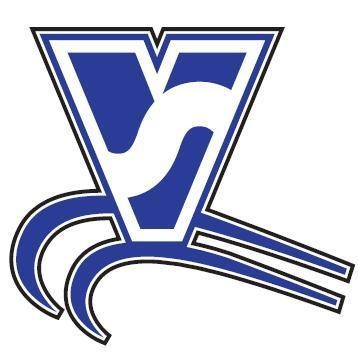 Pre-Apprenticeship Operating Plan:  Vanguard-Sentinel Career & Technology Centers 1306 Cedar Street Fremont, Ohio 43420 Secondary & Adult Education FOR THE OCCUPATIONS OF:  Construction Technology   	Building Trades  	Electrical Trades Manufacturing   	Engineering Technologies & Robotics  	Precision Machining  	Welding & Metal Fabrication In cooperation with the Ohio State Apprenticeship Council Pre-Apprenticeship Operating Plan Equal Opportunity Pledge – The recruitment, selection, employment and training of pre apprentices shall be conducted without discrimination because of race, color, religion, national origin, age, or sex. The program shall take affirmative action to provide equal opportunity in its Pre-apprenticeship program as outlined under Title 29 of the Code of Federal Regulations, Part 30; Ohio Administrative Code 5101:11 and the Equal Employment Opportunity regulations of the State of Ohio.  Enrollment –  School to Apprenticeship – Pre Apprenticeship (Secondary) This is an opportunity for selected Platinum-level students to work in an approved apprenticeship work placement with appropriate classes. All students who meet the eligibility criteria and who are enrolled in Vanguard-Sentinel Career and Technology Center technical programs that can be certified apprenticeship trades may request consideration for apprenticeship status for the Platinum year. For more information on this career path, a student should contact his/her Vanguard-Sentinel Career & Technology Center guidance counselor.  Two Types of Programs: Students who meet the eligibility requirements may begin work the summer before their Platinum year and continue to work full time during the course of the Platinum year. This option is for those students who have met all of their academic requirements or are meeting them outside the normal school day.  Students who meet the eligibility requirements may begin work the summer before their Platinum year. Upon the beginning of the Platinum year students may work half day and return to their home/partner school the other half.  1. Eligibility for trainees:  The requirements to be accepted and maintain eligibility status into the pre-apprenticeship program are as follows:  a. Attain Platinum level status i. Platinum level is the level earned after achieving either level two or level three Maintain 95% attendance while enrolled in a pre-approved career-technical education program Have a minimum 2.5 GPA, a ‘B’ or better in their career-technical education program track for graduation Pass all required career center testing (industry credentials, Webxam, etc.) Have parental/guardian support and approval Demonstrate appropriate moral characteristics and professional appearance Receive a positive recommendation from their career-technical education instructor Have reliable transportation, a valid driver’s license and current auto insurance i. Have all school fees paid j. Be a member of Drug Free Clubs of America Eligibility Exceptions: Attendance exception – hospital stay and/or something beyond student control Selection Methods: Any student who meets the eligibility requirements are eligible Selection Procedure Steps:  A student who is enrolled and has completed level two of the career technical preapprenticeship program Step 1: Student has met all eligibility requirements Step 2: Application – verification of grades, GPA, attendance, credits, school fees, driver’s license, transportation, teacher recommendations, parent/guardian support, employed by an approved sponsor, and on track to complete Ohio’s graduation requirements Step 3: Complete all necessary paperwork with signatures and approval Step 4: Employment with an approved registered apprenticeship sponsor  Step 5: Employer paperwork and verification of all documents School to Apprenticeship – Pre Apprenticeship (Post-Secondary)  This is an opportunity for adults to work in an approved apprenticeship work placement with appropriate classes. All students who meet the eligibility criteria and who are enrolled in Vanguard-Sentinel Career and Technology Center technical programs that can be certified apprenticeship trades may request consideration for apprenticeship status for the Platinum year. For more information on this career path, an adult student should contact Vanguard- Sentinel Career & Technology Center adult workforce development office.  Program: Students who meet the eligibility requirements may begin work at an approved sponsor work site.  Eligibility for trainees:  The requirements to be accepted and maintain eligibility status into the pre-apprenticeship program are as follows:  Possess a GED or high school diploma Maintain 95% attendance while enrolled in a pre-approved adult workforce development career-technical education program Have a minimum 2.5 GPA, a ‘B’ or better in their adult workforce development careertechnical education program  Pass all required career center testing (industry credentials, work keys, etc.) Demonstrate appropriate moral characteristics and professional appearance Receive a positive recommendation from their adult workforce development careertechnical education instructor Have reliable transportation, a valid driver’s license and current auto insurance h. Have all tuition and fees paid Eligibility Exceptions: Attendance exception – hospital stay and/or something beyond student control Selection Methods: Any student who meets the eligibility requirements are eligible Selection Procedure Steps:  A student who is enrolled and has completed his/her adult workforce development career technical pre-apprenticeship program Step 1: Student has met all eligibility requirements Step 2: Application – verification of grades, GPA, attendance, credits, school fees, driver’s license, transportation, teacher recommendations, and employed by an approved sponsor  Step 3: Complete all necessary paperwork with signatures and approval Step 4: Employment with an approved registered apprenticeship sponsor  Step 5: Employer paperwork and verification of all documents (C) Instructional Content  Apprenticeship Occupations:  Building Trades Electrical Trades Engineering Technologies & Robotics Precision Machining Welding & Metal Fabrication Progressive Stages of Training: Successful completion of the gold level of training. Continued through Platinum level of training. Successful completion of the adult workforce development career-technical training Continued skills learning on the job with an approved individual training plan by employer/school/student Periodic Evaluations: At school and on the job At school – students will be graded as per district policies On the job – students will be required to have a completed and detailed evaluation report filled out by employer and student The bi-weekly evaluation report shall consist of: employer, student, and parent (for secondary students) input. Student’s Name ____________________________________________________ Program ____________________________________________________________    	Date ___________________________________________ This form is being used to aid the coordinator and employer in evaluating the needs and progress of the student-trainee.  By offering constructive criticism, this will enable us to offer a better instruction program and to properly evaluate the student at the training station.  Please circle only items applying to studenttrainee.  Please mark the items below according to the following scale: Remarks: _________________________________________________________________________________________________________________ _____________________________________________________________________________________________________________________________ _____________________________________________________________________________________________________________________________ _____________________________________________________________________________________________________________________________  _____________________________________________________________________________________________________________________________ Supervisor’s Signature ______________________________________________    Firm ____________________________________________ Date _________________________________________ WEEKLY WORK EXPERIENCE REPORT VANGUARD-SENTINEL CAREER & TECHNOLOGY CENTERS Student ______________________________________________________ 	Employer __________________________________________________ Week of ______________________________________________________ 	Days Per Week:    S    M    T    W    R    F    S    (circle) Total Hours _______________________ * Students:  You must complete this form and return it to your instructor every Friday or Monday, depending on program (MANDATORY).  Briefly describe what you did each day. Training Station Supervisor’s Signature: ______________________________________________________________________________Vanguard-Sentinel Career and Technology Centers Employer paperwork (1) – Site visit, sign, copy, and file document Employer bi-weekly/student weekly reports – collect, copy, distribute to lab instructor or adult workforce development instructor for a grade and file Site visits and communicate with employer at a minimum of 1 time per quarter 4. Instructional Design:  Alignment with prevailing industry standards for each apprenticeship occupational career technical program:  Vanguard-Sentinel Career and Technology Center School Board & Advisory Committee approved/adopted course of study, syllabus, and course sequence Ohio Department of Education CTE Career Field Technical Content Standards University System of Ohio curriculum standards Competencies Framework: Construction Technologies Career Field 9Construction Technologies Career Field Curriculum Mapping Junior Level Program Construction Technologies Career Field Curriculum Mapping Senior Level Program Electrical Trades Electrical Trades Curriculum Mapping Junior Level Program Electrical Trades Senior Level Program Engineering Technologies and Robotics Engineering Technologies and Robotics Curriculum Mapping Junior Level Program Engineering Technologies and Robotics Senior Level Program Precision Machine Precision Machine Curriculum Mapping Junior Level Program Precision Machine Senior Level Program Welding & Metal Fabrication Welding & Metal Fabrication Curriculum Mapping NOTE:  While cognitive knowledge is taught sequentially as shown on the curriculum map, the shop skills involved are taught on an ongoing basis throughout the year.  Students will develop shop skills by performing the various projects on a progress chart.  The SMAW, GMAW, and thermal cutting skills will be developed simultaneously through the year.   Similarly, evaluation of skills is done on a daily basis through the year.  Junior Level Program Welding & Metal Fabrication Senior Level Program c. Basic Format of Instruction:  Vanguard-Sentinel Career and Technology Centers enjoy the opportunity for students to apply their learned academics to the career field of their choice.  A “typical” day includes program theory taught in a classroom setting, usually at the beginning of the period.  Theoretical instruction includes the use of textbooks, multi-media, reading, writing, mathematical calculations, discussion, and real-life work situations. Practical instruction usually follows theoretical instruction.  In the laboratory students apply the theory learned in the classroom setting.  This is accomplished through practical simulation in the laboratory using tools of their chosen trade, practical hands-on learning, project based learning, customer service, and worksites off campus when appropriate. Instruction also takes place through partnerships with business and industry.  Throughout the academic year qualified students are assigned to worksites for work placement exposure (mentorships, job shadowing, internships, clinicals, advanced placement).  The placement may or may not be a paid experience. Two Pre-Apprenticeship OJT Employment Options:  Students who meet the eligibility requirements may begin work the summer before their Platinum year and continue to work full time during the course of the Platinum year. This option is for those students who have met all of their academic requirements or are meeting them outside the normal school day.  Students who meet the eligibility requirements may begin work the summer before their Platinum year. Upon the beginning of the Platinum year students may work half day and return to their home/partner school the other half.  Evaluation Methodology: Selection as defined by the Ohio Department of Education and VanguardSentinel Career & Technology Centers’ advisory boards for the purpose for industry credentialing. Skill assessment tools: AWS NIMS NCCER Level 1 Core OSHA CPR First Aid FANUC Robotics Motoman Robotics Structured Work Experience Level one (first year) – Students have the opportunity to be exposed to occupations and occupational settings in their career area by participating in unpaid experiences with business and industry partners.  Mentorships, job-shadowing, internships, and clinicals comprise these unpaid experiences. Level two (second year) – Upon completion of Level one, qualifying students may begin work for pay during the summer before the beginning of Level two.  During the second semester of level two qualifying students may work in a career field related to their program of study instead of attending the career center.  Students are paid and report to the worksite four days per week.  Several programs offer non-paid experiences to their second year students such as clinicals and internships. Paid work experiences are in compliance with State and Federal Labor Laws. All youth program curriculum is approved by the Vanguard-Sentinel Career and Technology Centers Board of Education and aligned with the Ohio Department of Education. All adult programs are developed with the University System of Ohio curriculum standards Participant Status Information on each participant:  Application, status, skill level and all other information obtained by the student before, during, and after exiting from the program will be kept in a student file aby the Vanguard-Sentinel Career and Technology Center apprenticeship personnel. Student will receive written notice of suspension or cancellation; those who complete the program will receive a certificate of completion. Retain documentation and records in school database and filing system. Safety and Welfare All trainees will receive instruction in safety and healthful work practices both on the job and in related instruction that are in compliance with the Occupational Safety and Health Administration (OSHA) Standards promulgated by the Secretary of Labor under 29 U.S.C. 651 et seq., as amended, dated December 29, 1970, and subsequent amendments to that law, or State Standards that have been found to be at least as effective as the Federal Standards.  Trainees will be taught and trained that accident prevention is very largely a matter of education, vigilance, and cooperation and that they should strive at all times to 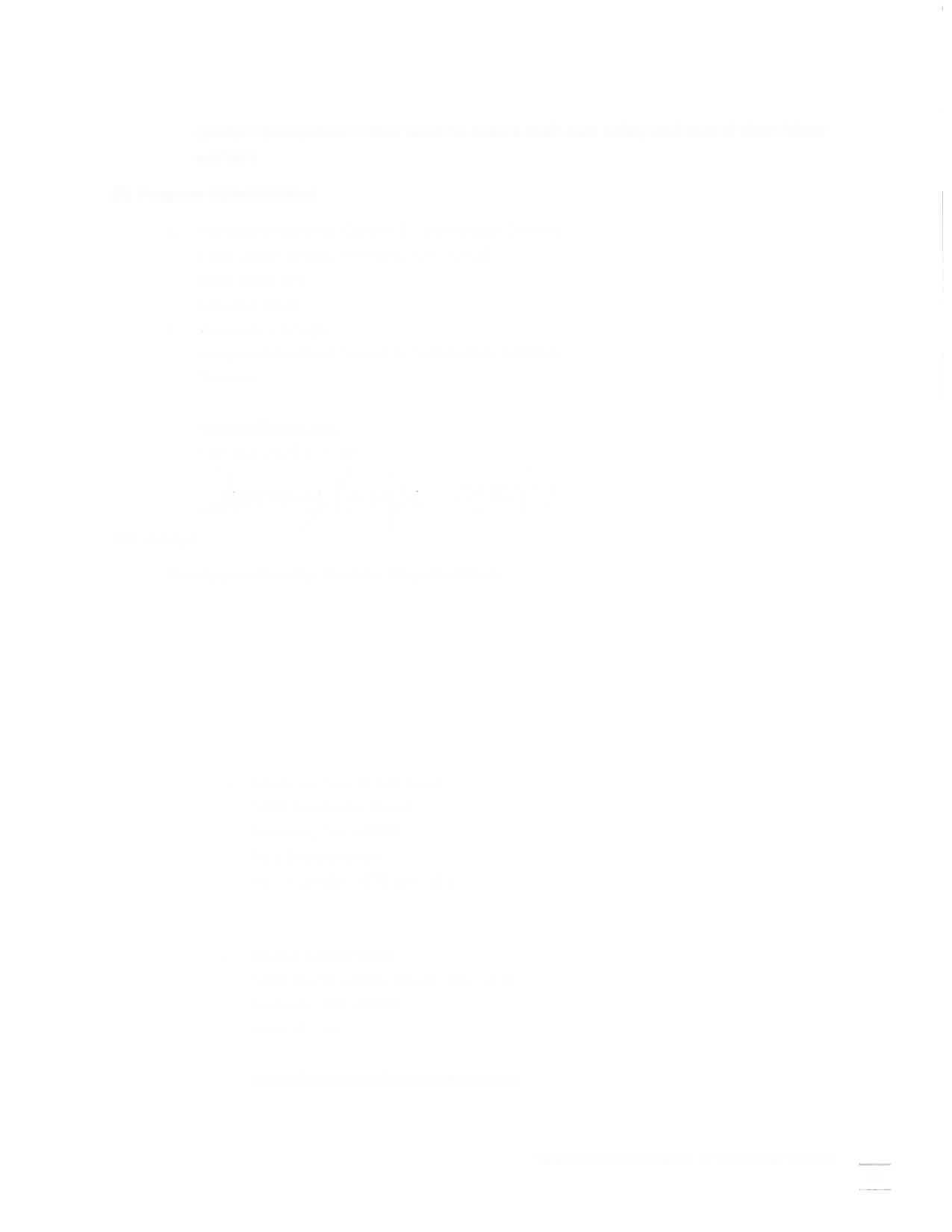 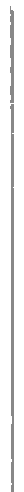 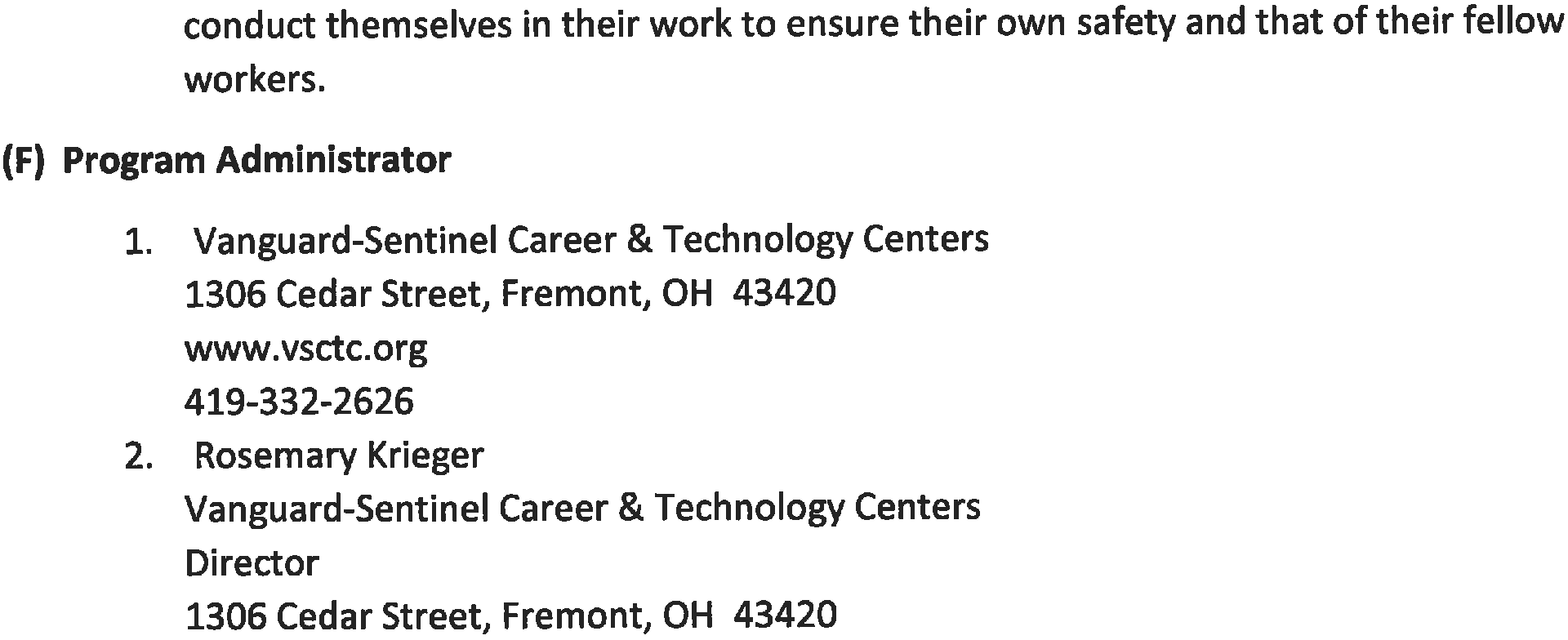 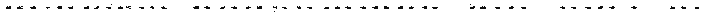 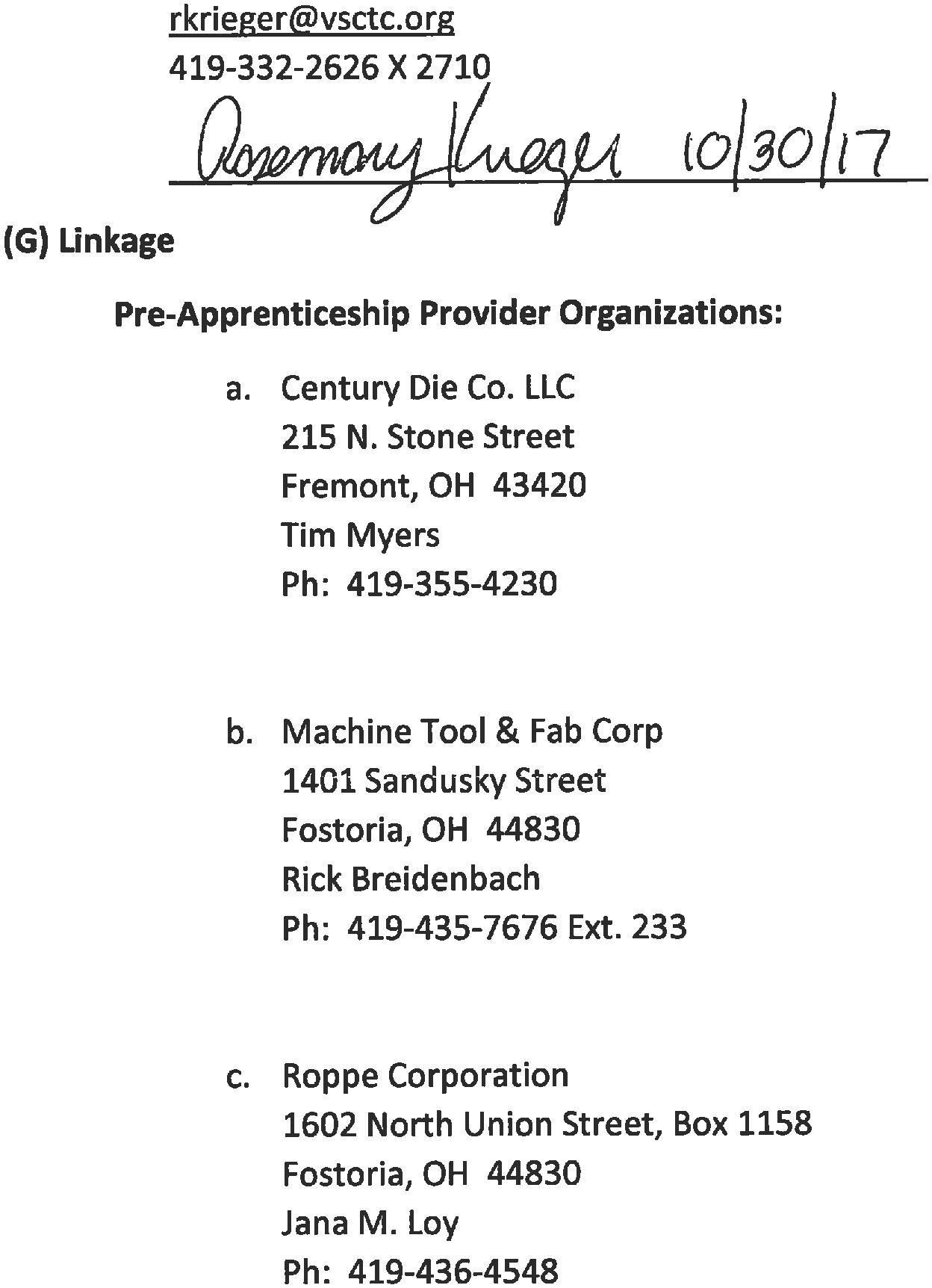 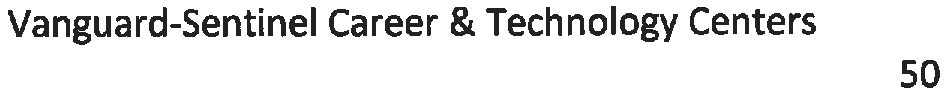 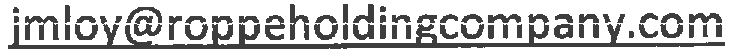 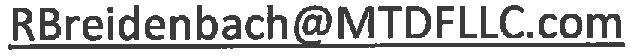 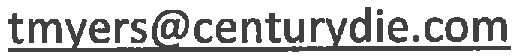 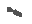 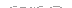 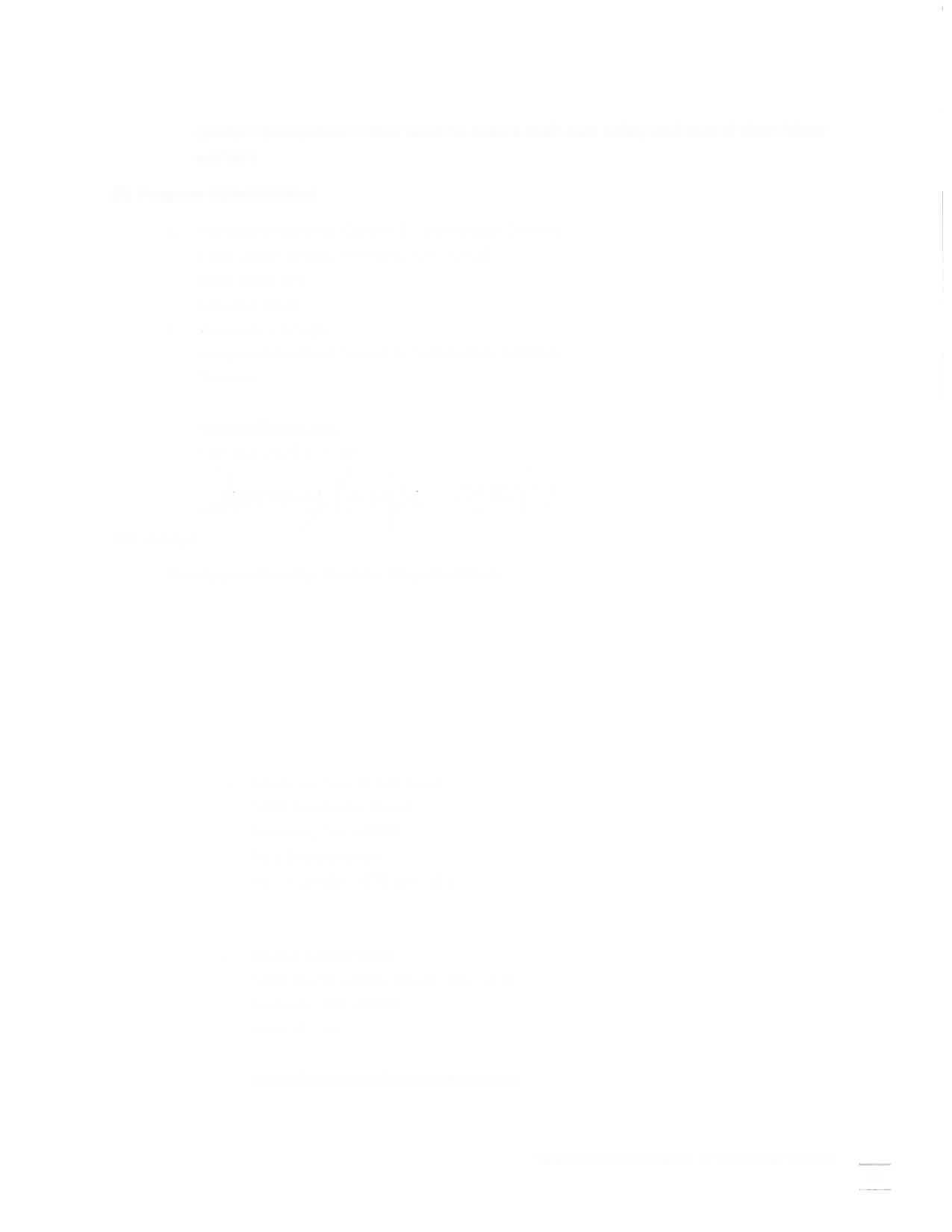 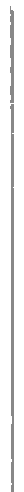 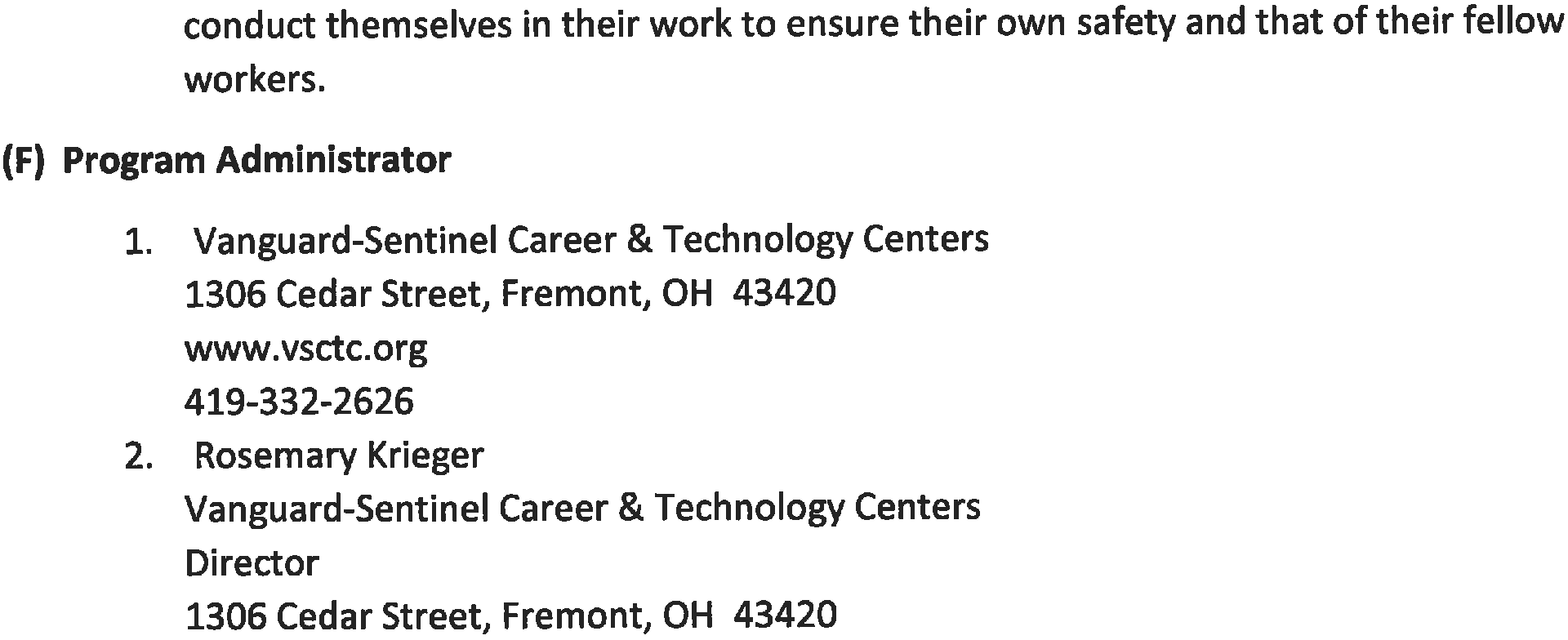 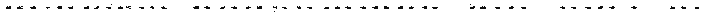 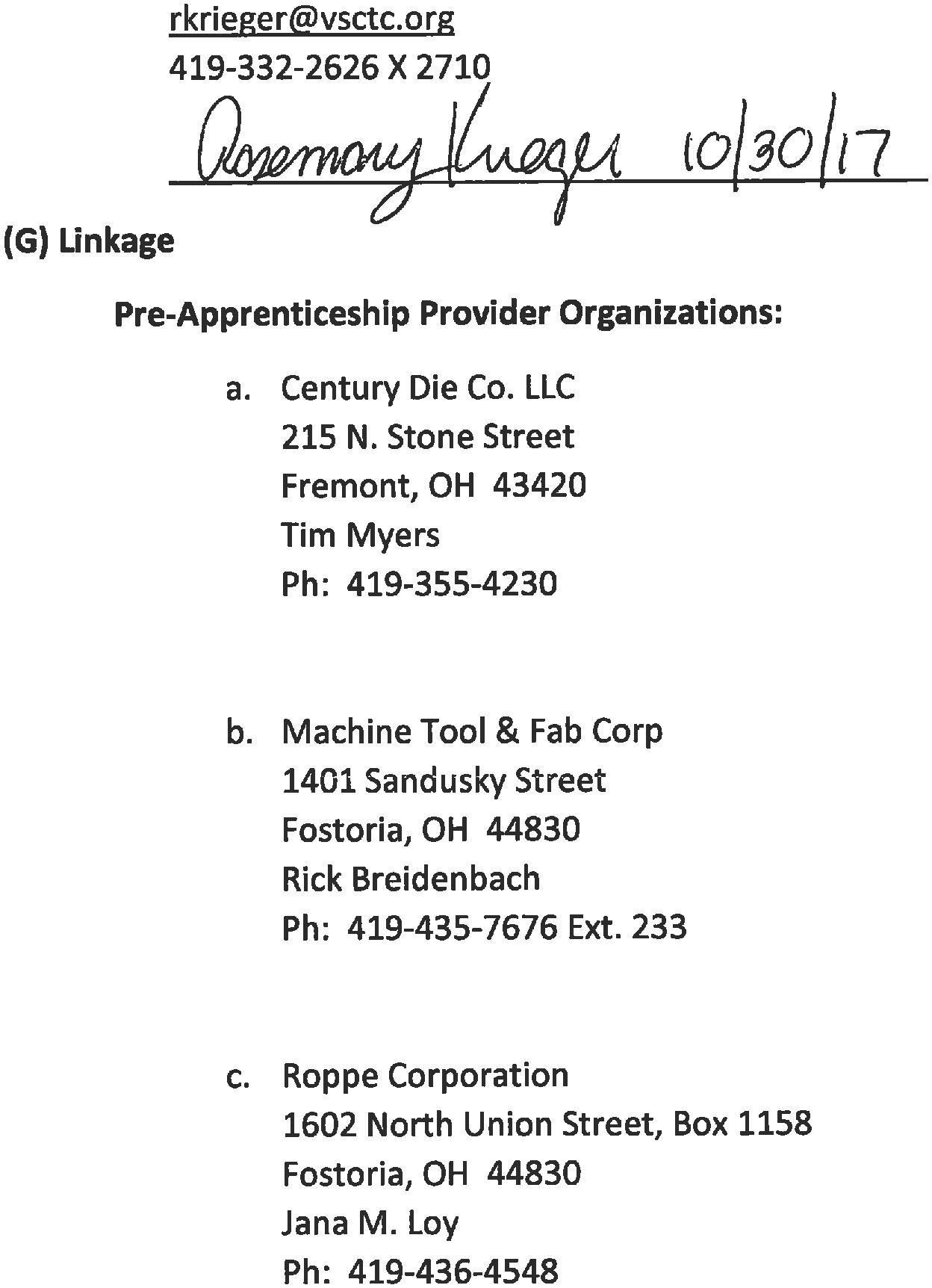 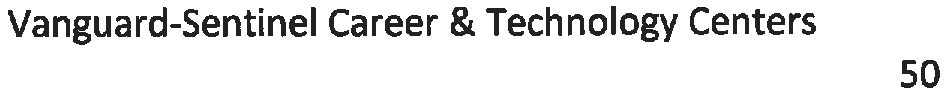 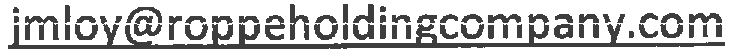 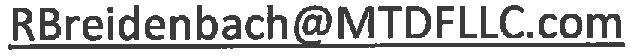 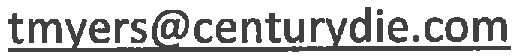 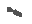 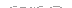 Vaughn Industries 1201 East Findlay Street Carey, OH  43316 Megan King Ph:  419-396-3900 mking@vaughnindustries.com Webster Mfg Company 325 Hall Street Tiffin, OH  44883 William McCague Ph:  419-447-8232 bmccague@websterchain.com Whirlpool Corp 119 Birdseye Street Clyde, OH  43410 Dianna Pierce Ph:  419-547-2923 Dianna_l_pierce@whirlpool.com Vanguard-Sentinel Career & Technology Centers 51 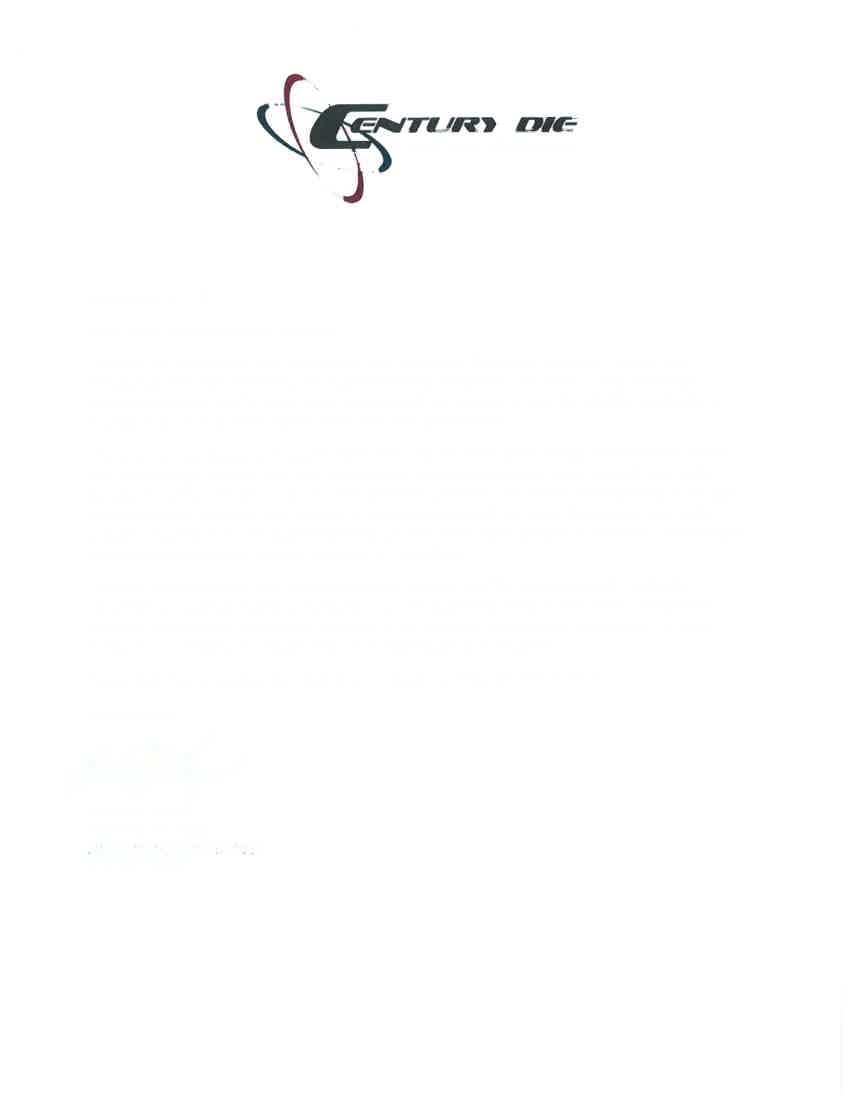 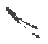 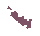 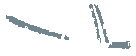 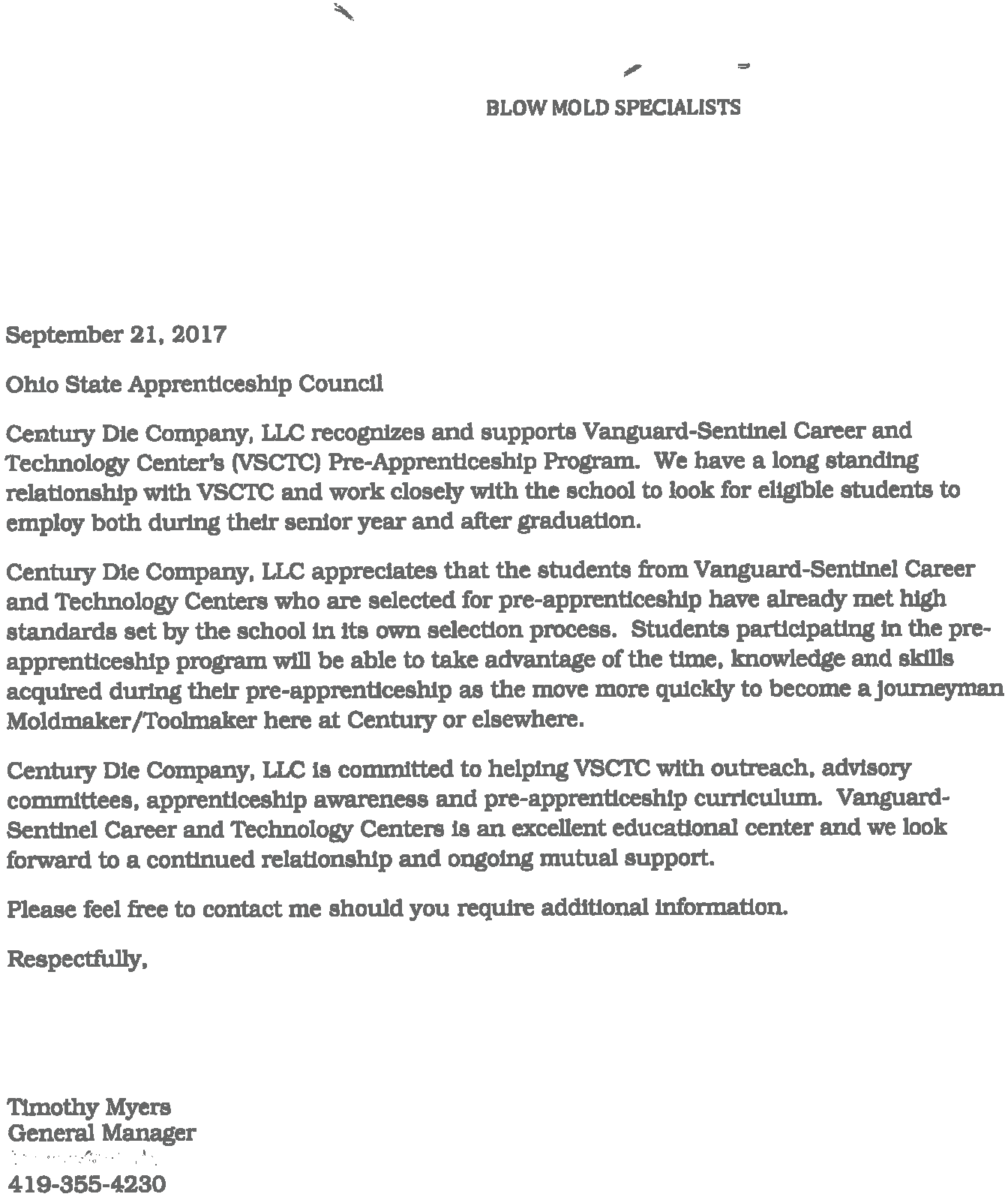 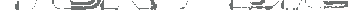 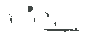 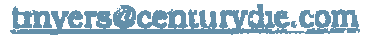 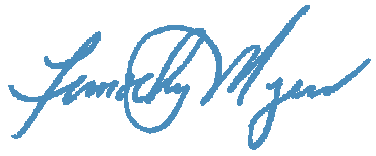 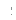 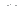 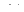 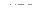 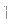 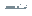 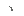 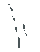 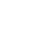 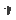 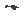 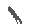 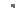 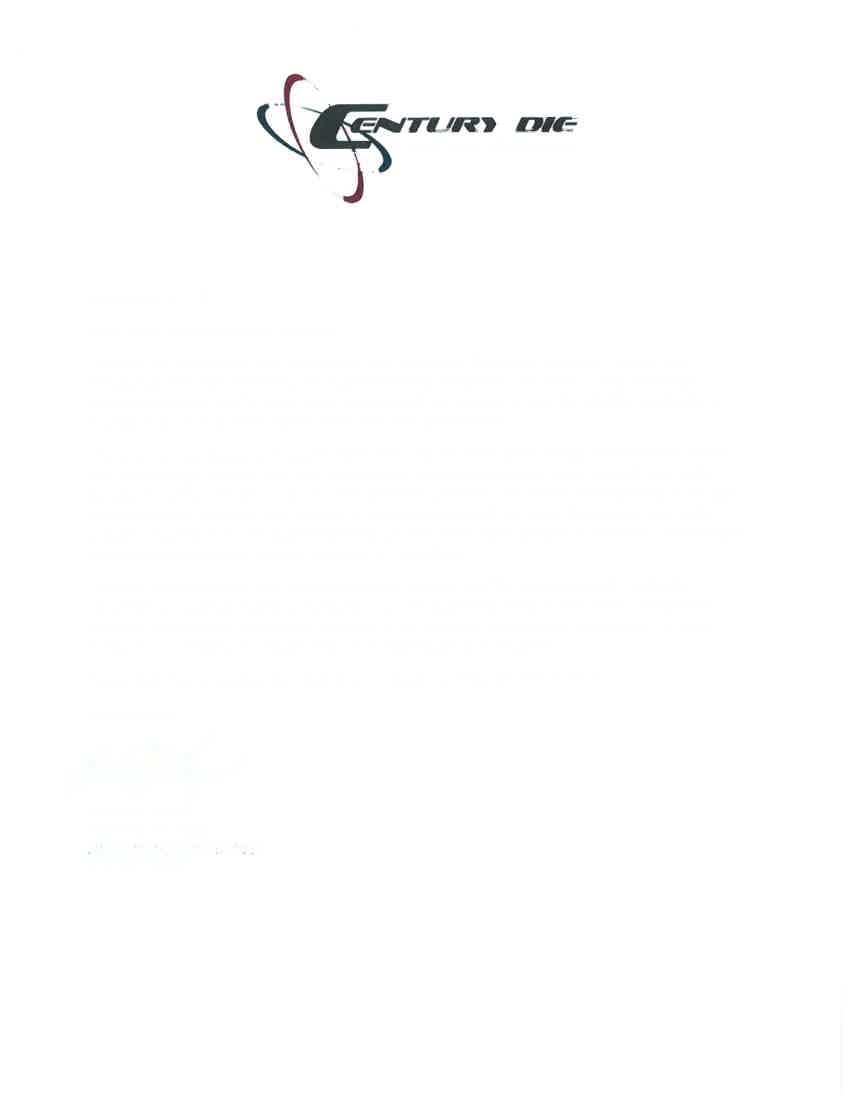 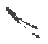 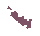 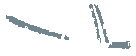 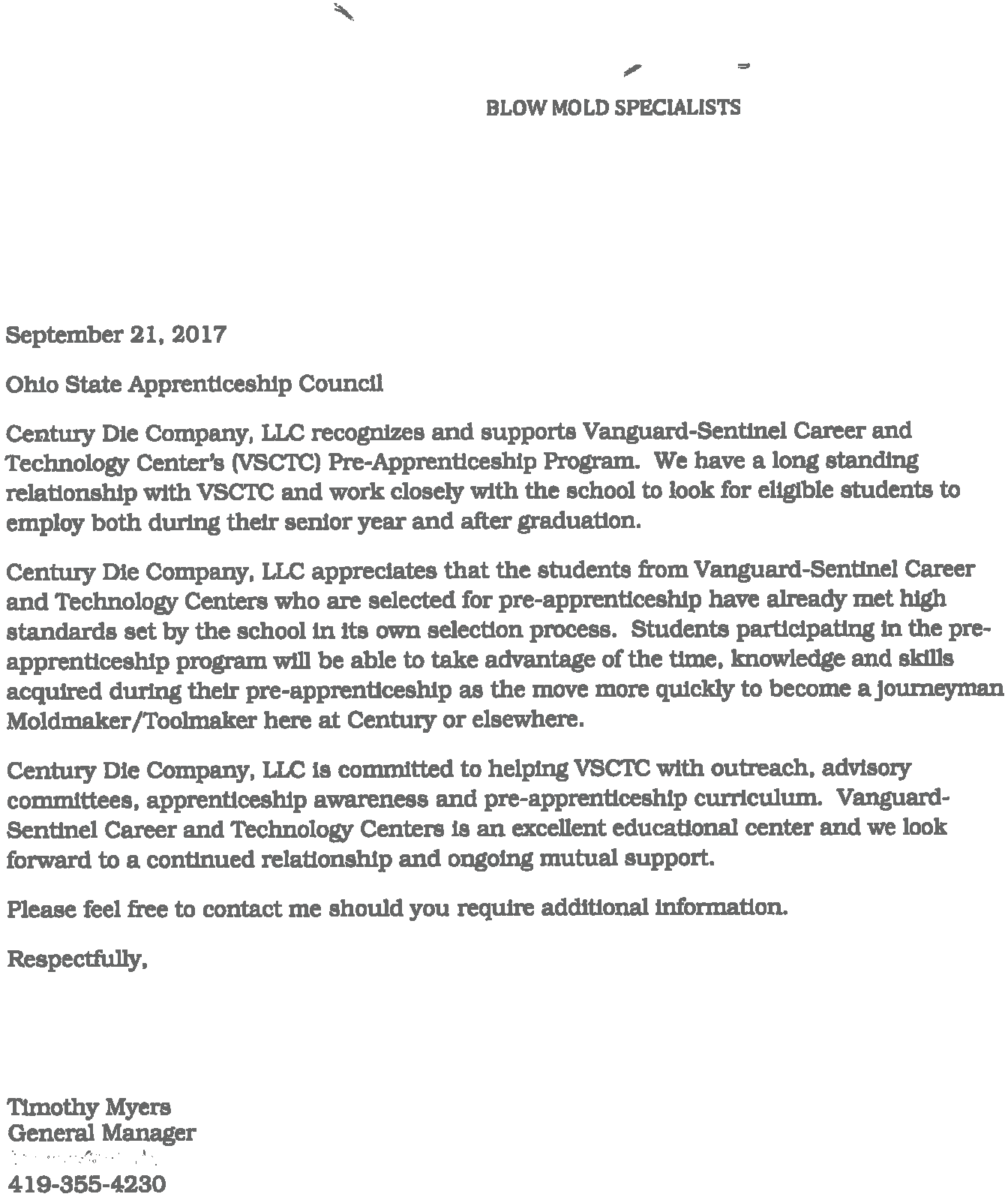 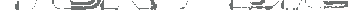 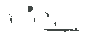 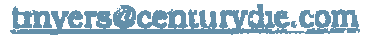 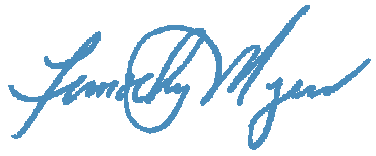 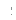 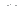 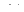 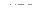 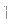 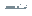 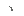 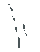 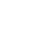 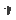 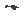 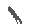 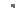 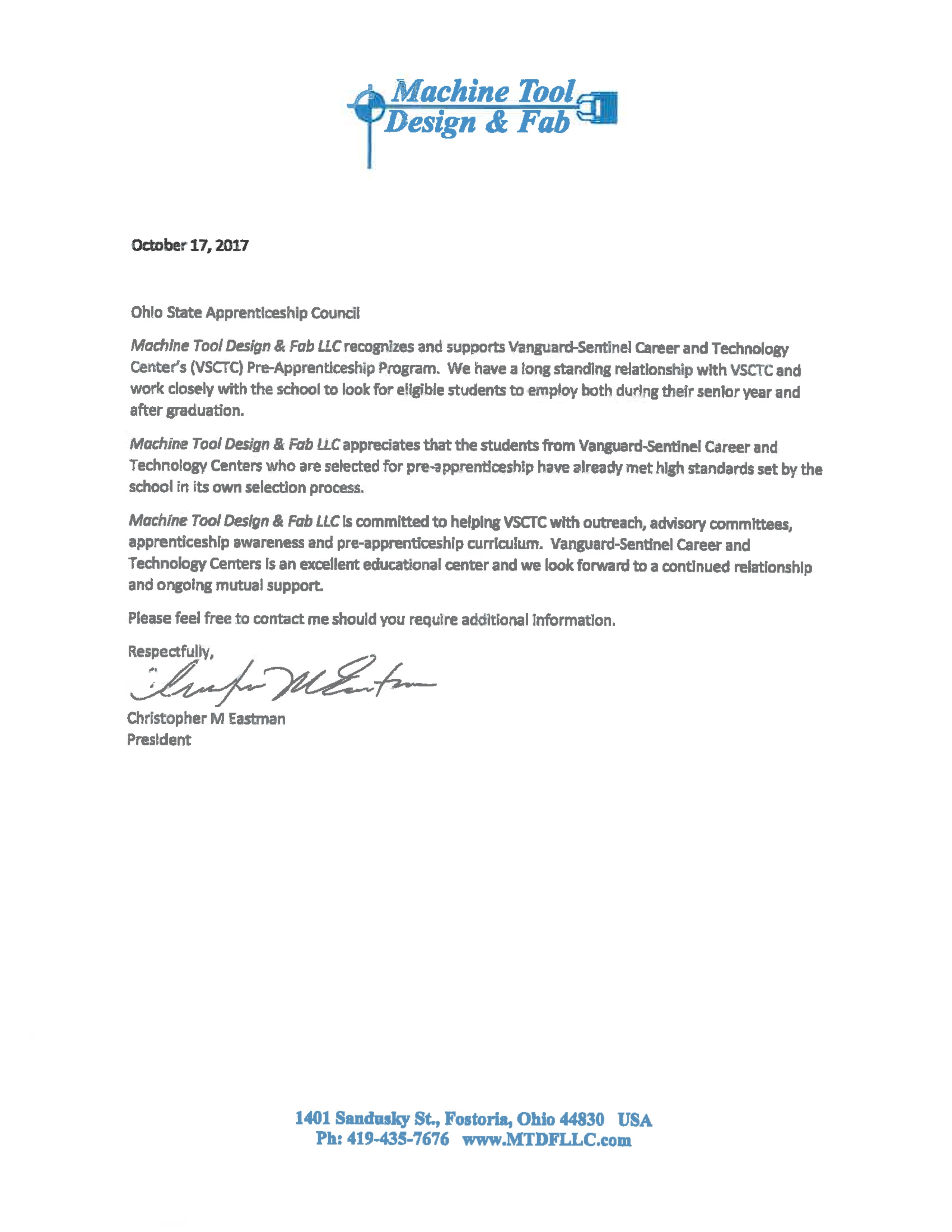 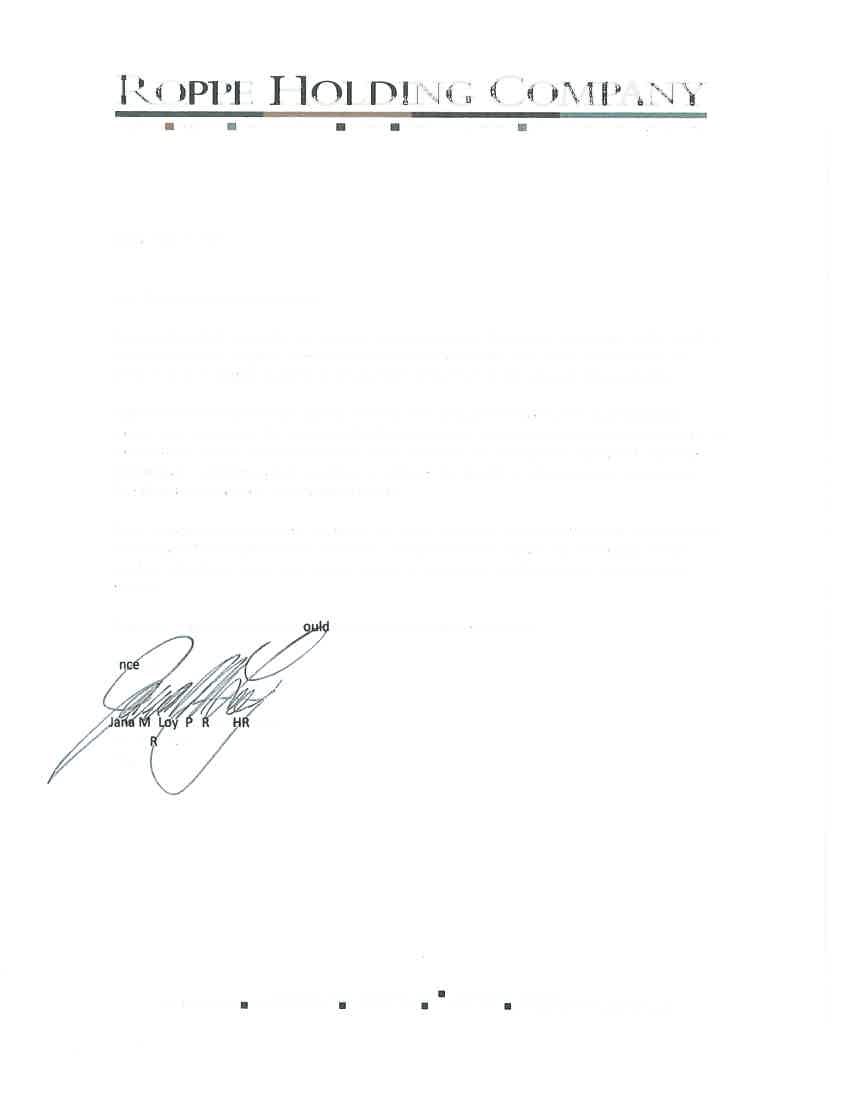 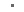 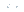 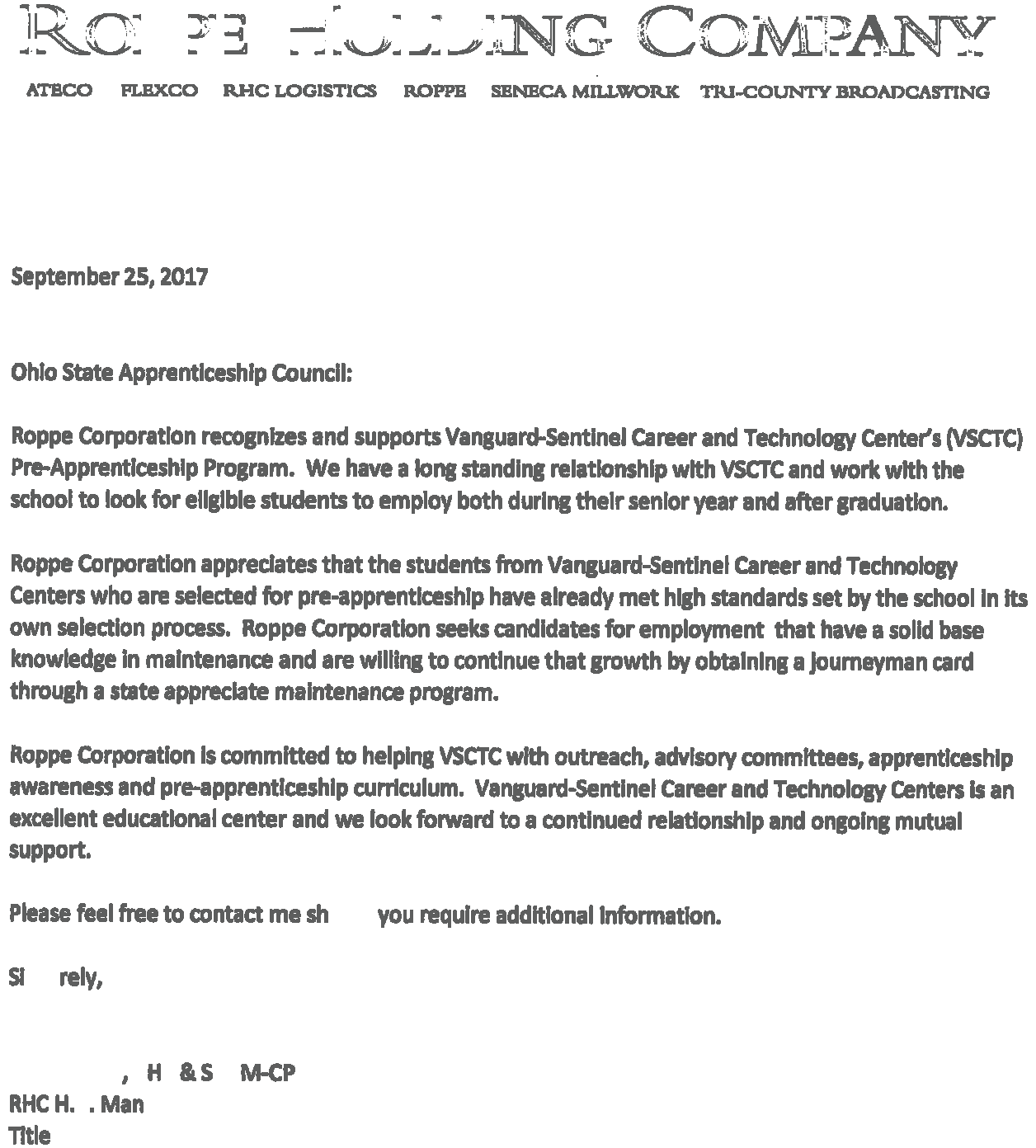 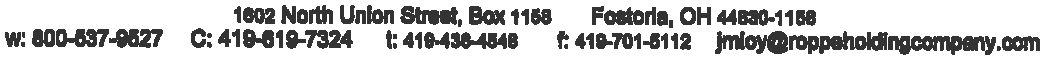 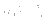 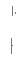 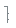 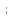 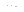 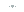 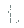 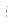 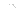 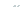 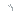 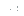 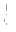 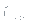 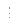 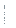 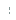 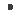 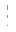 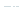 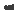 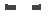 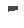 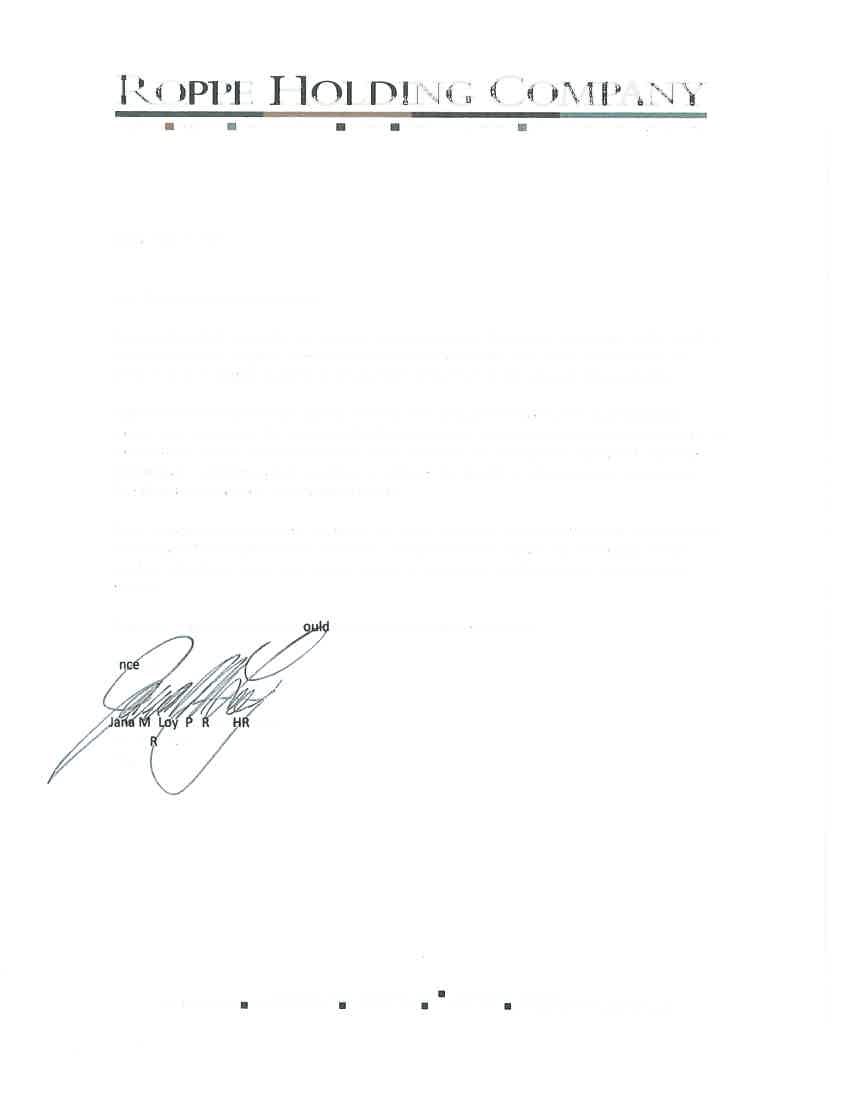 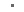 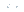 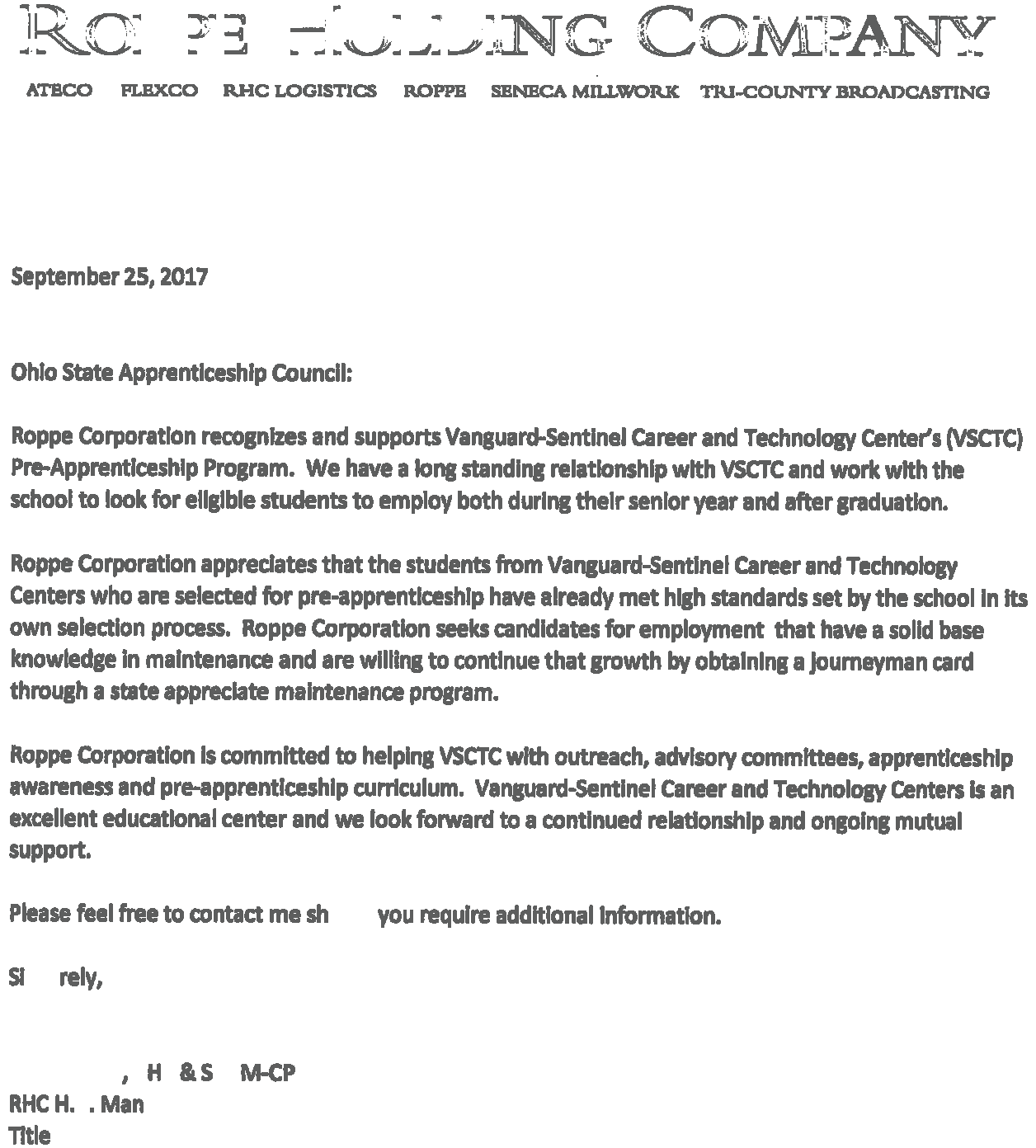 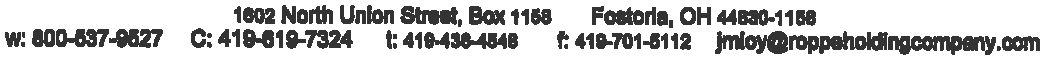 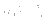 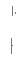 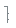 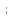 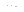 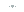 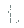 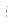 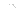 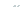 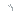 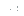 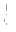 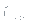 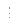 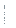 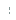 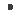 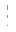 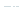 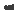 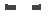 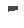 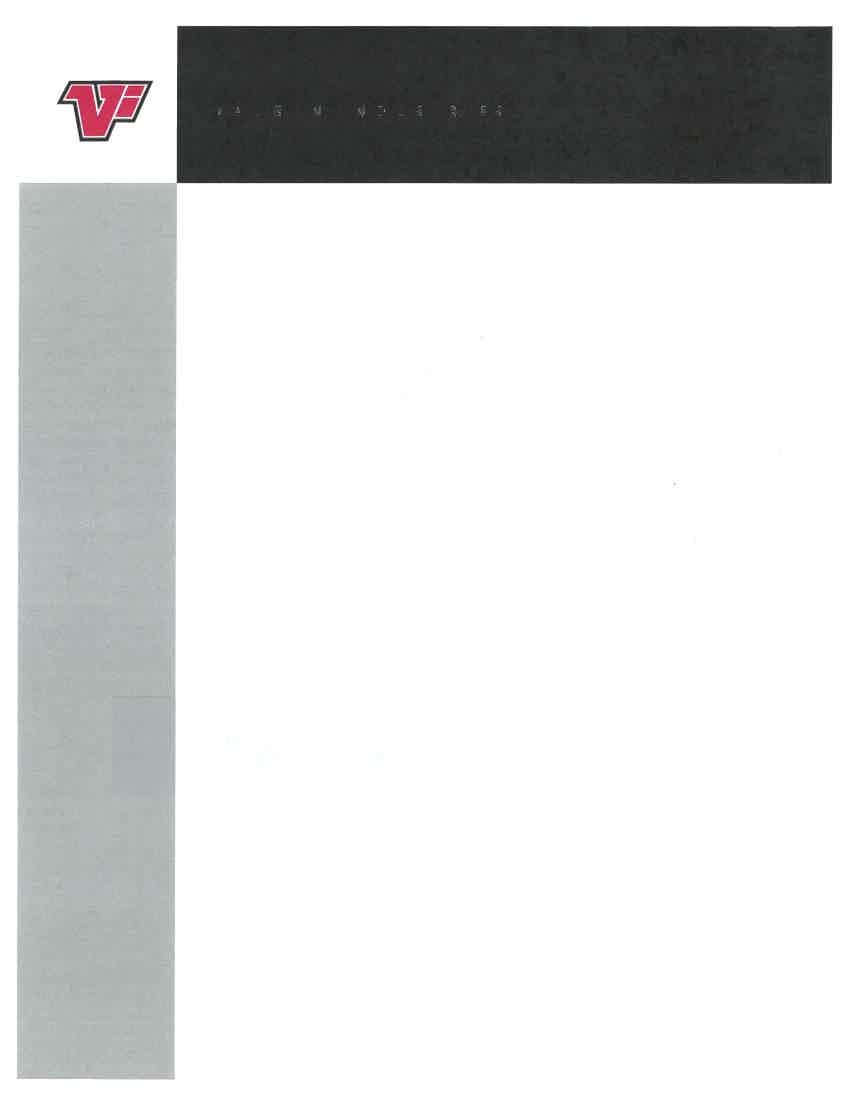 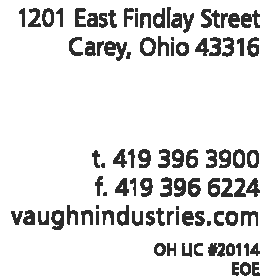 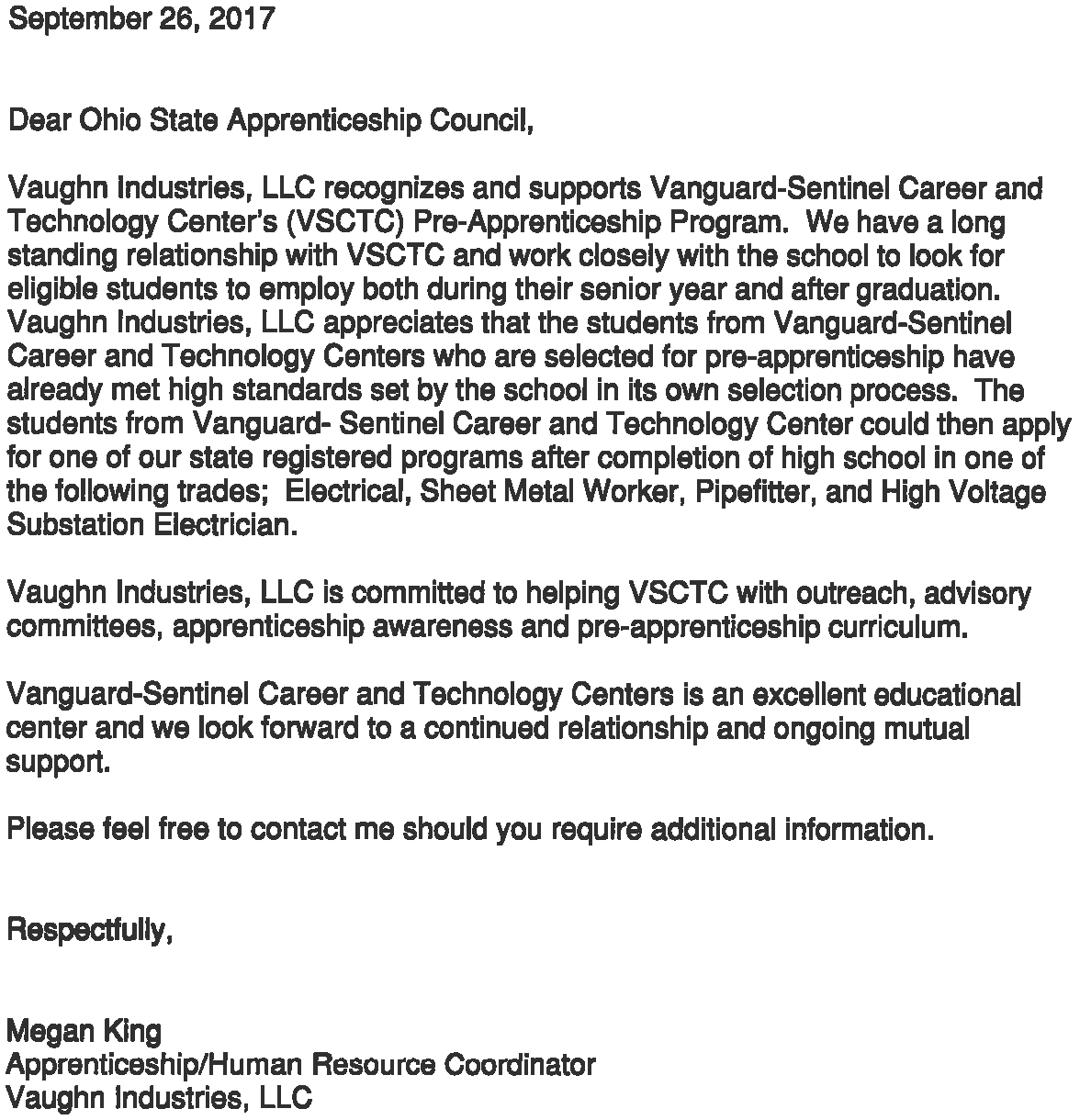 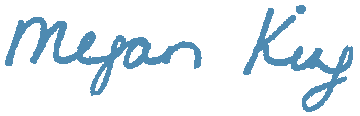 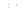 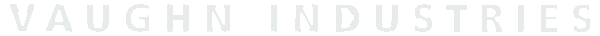 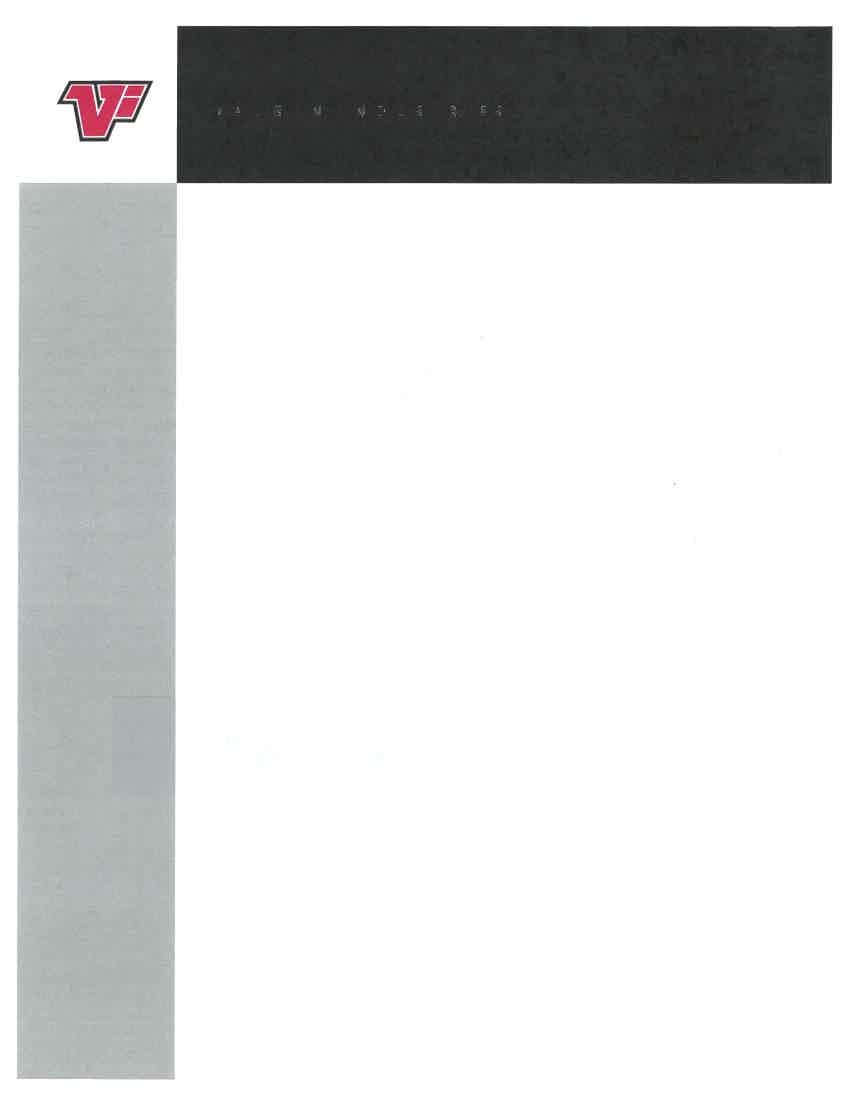 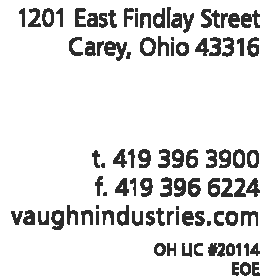 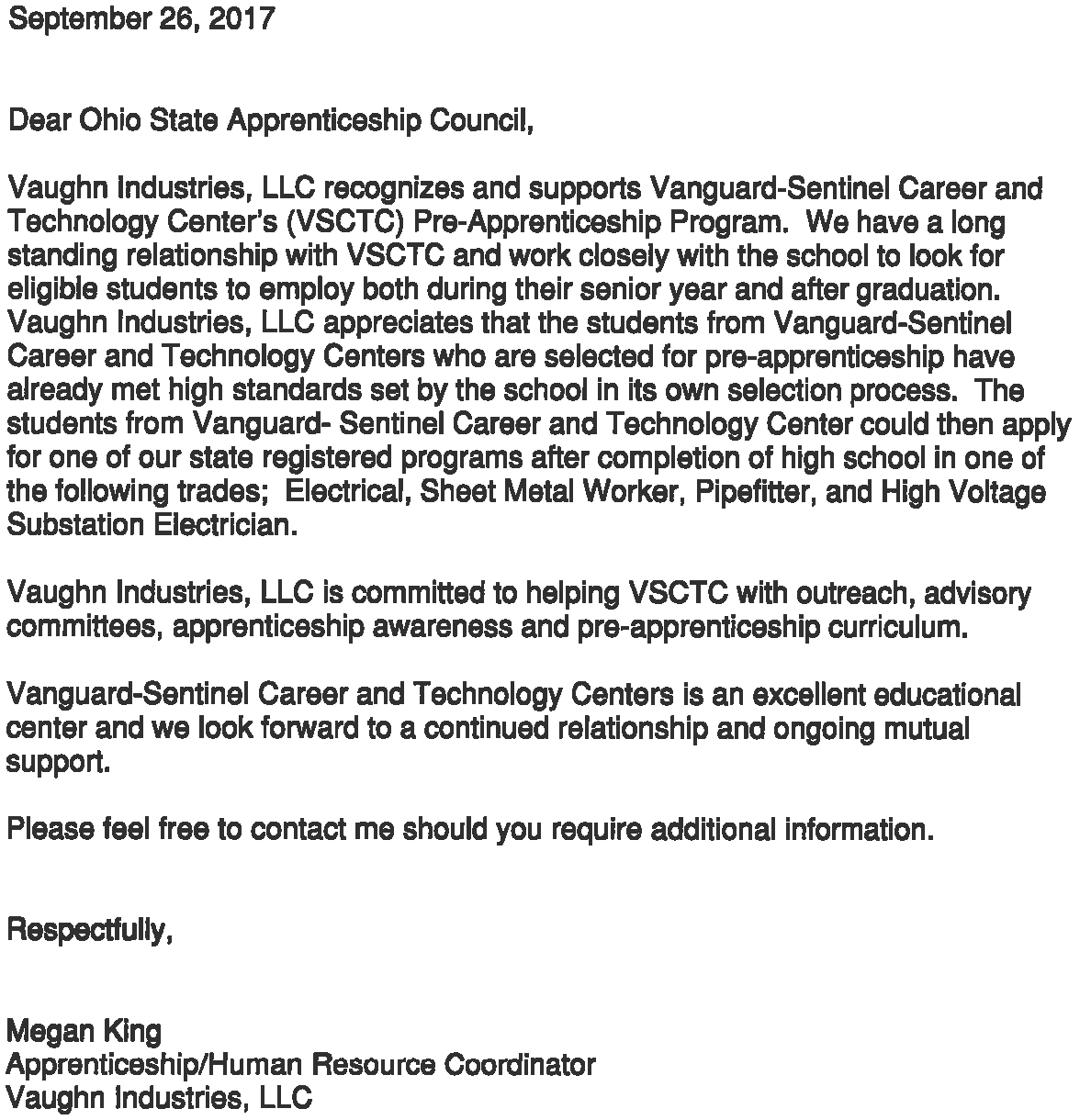 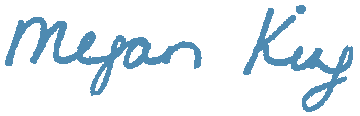 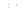 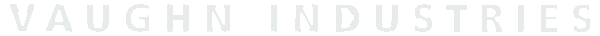 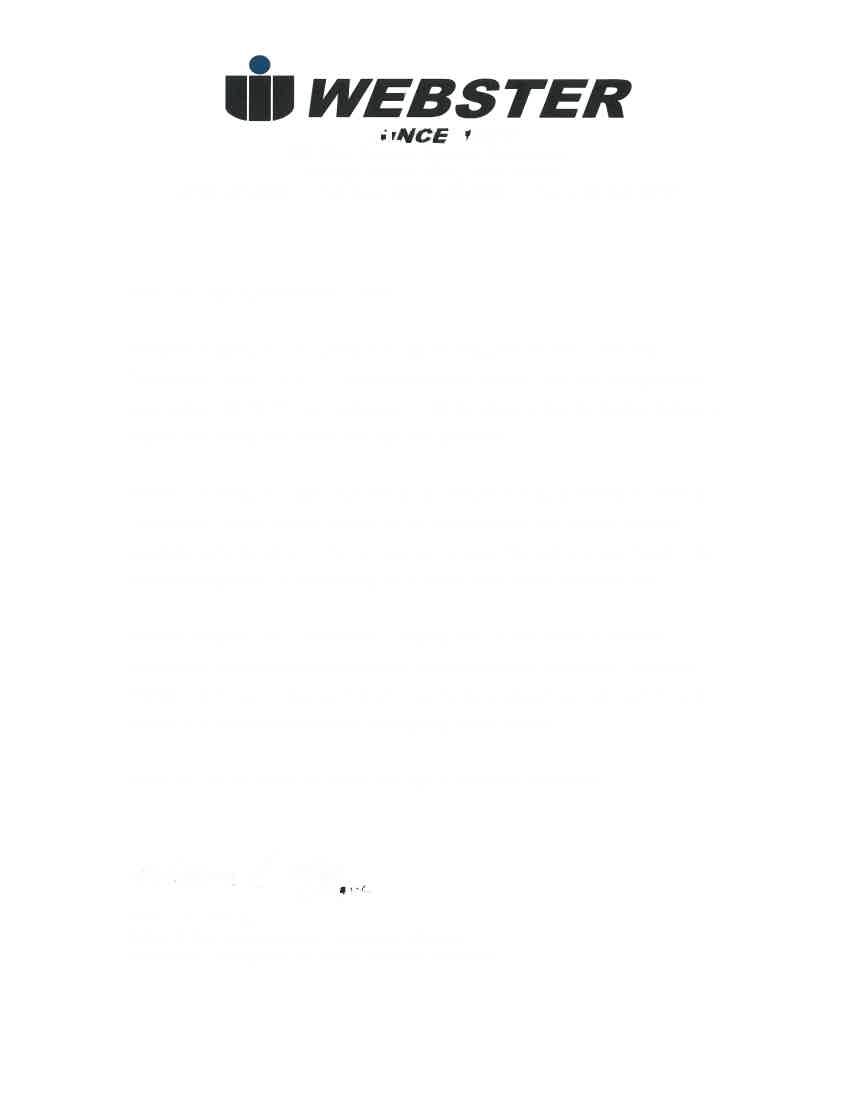 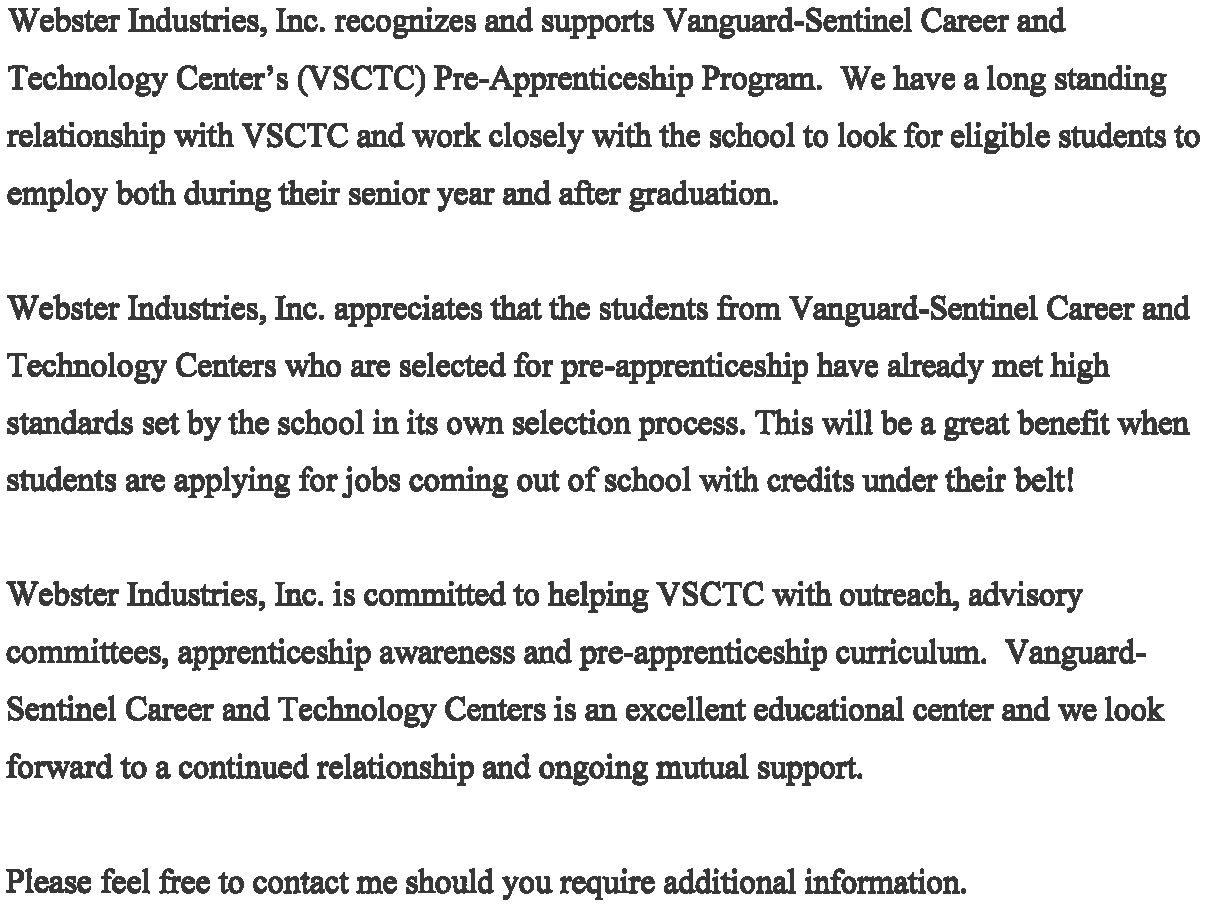 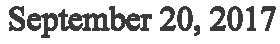 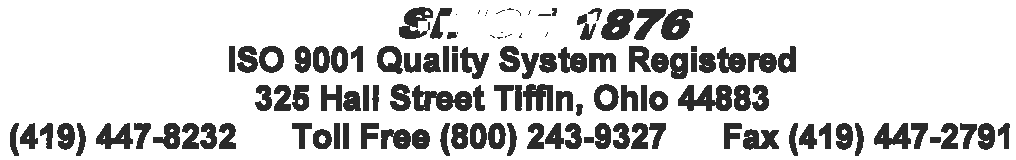 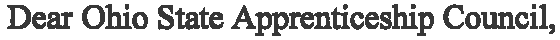 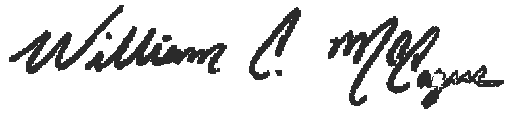 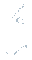 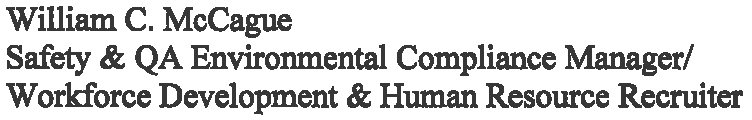 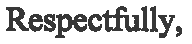 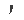 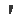 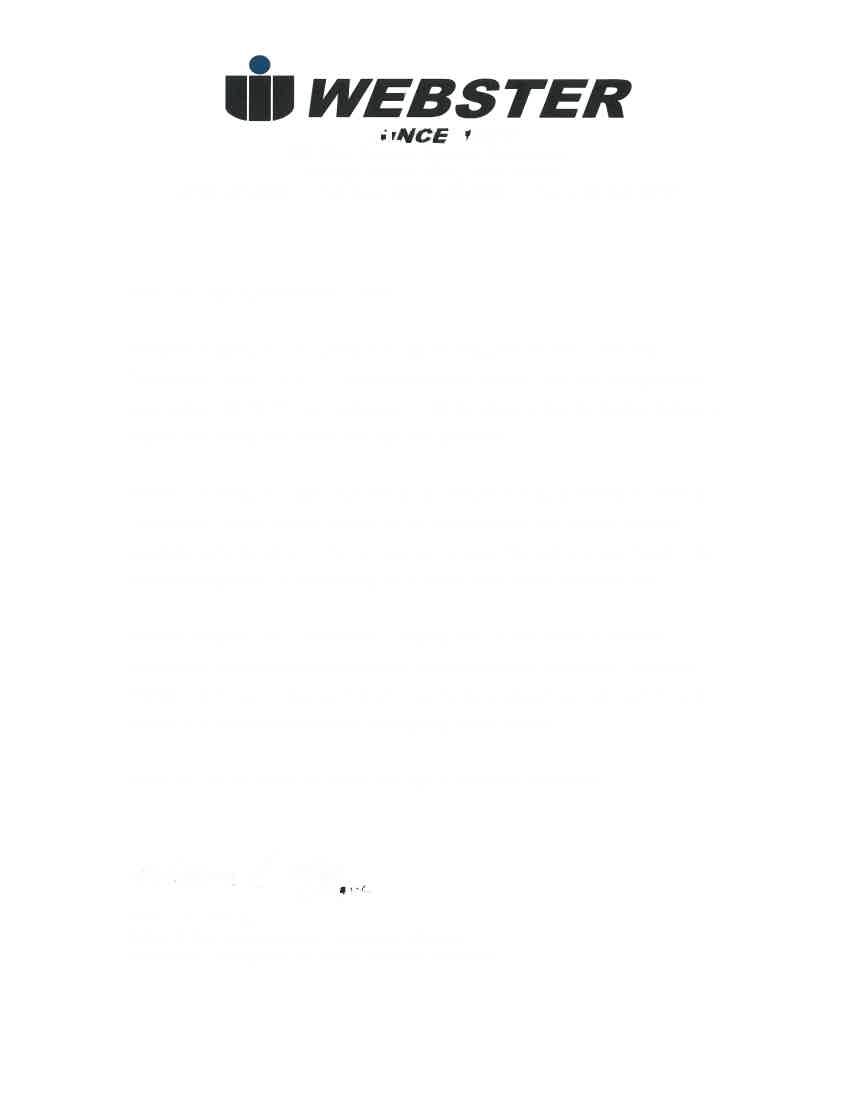 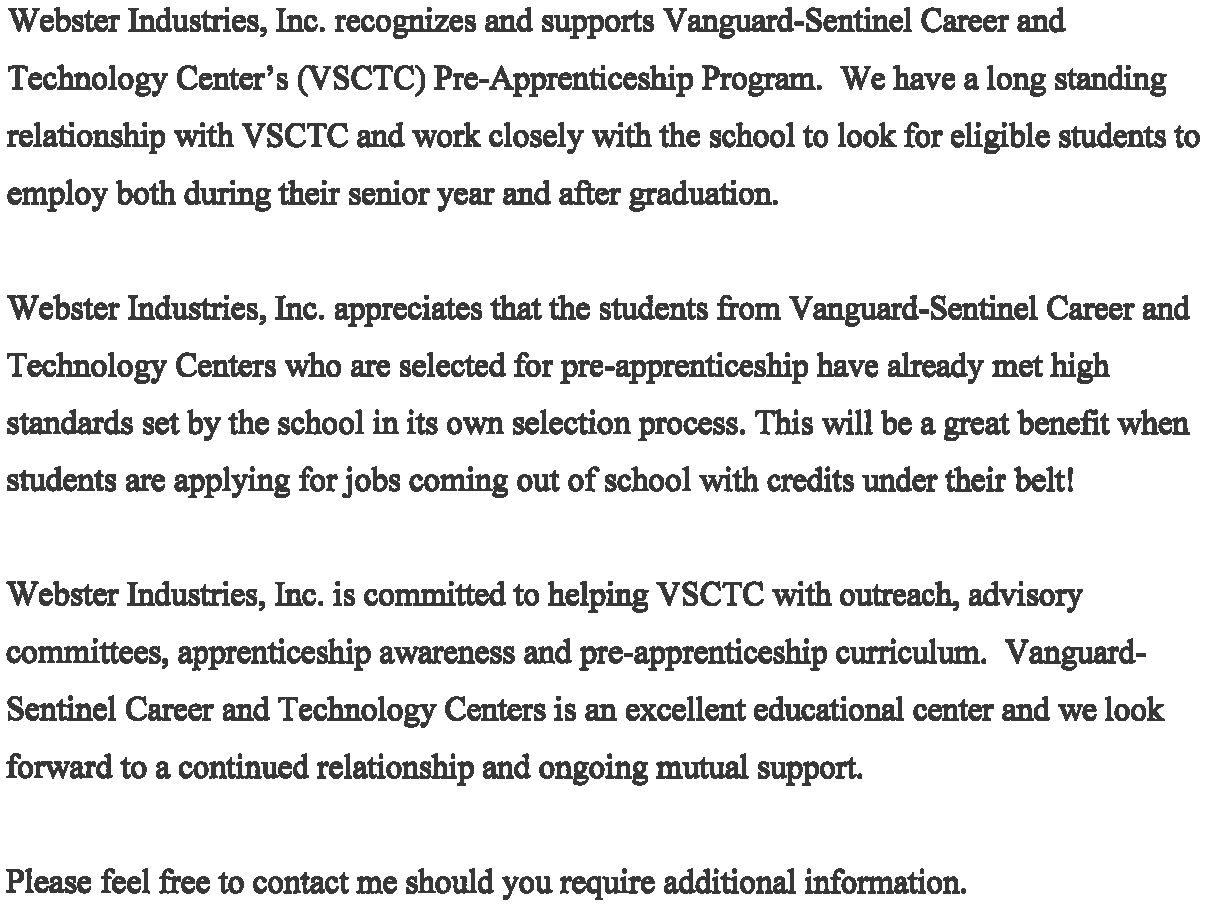 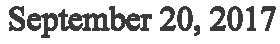 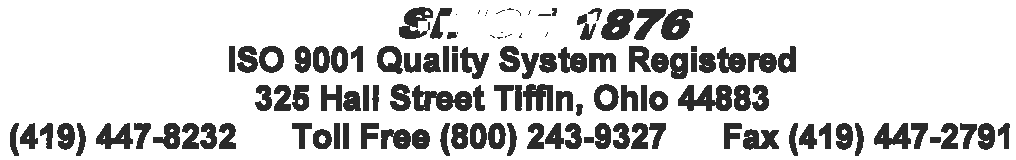 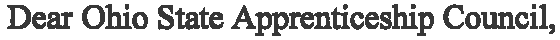 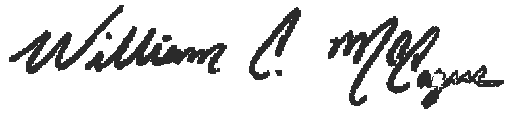 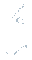 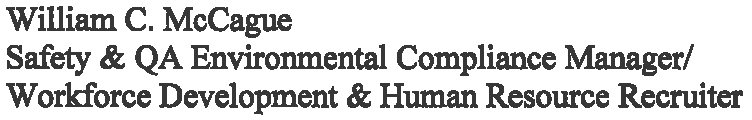 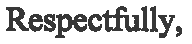 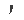 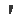 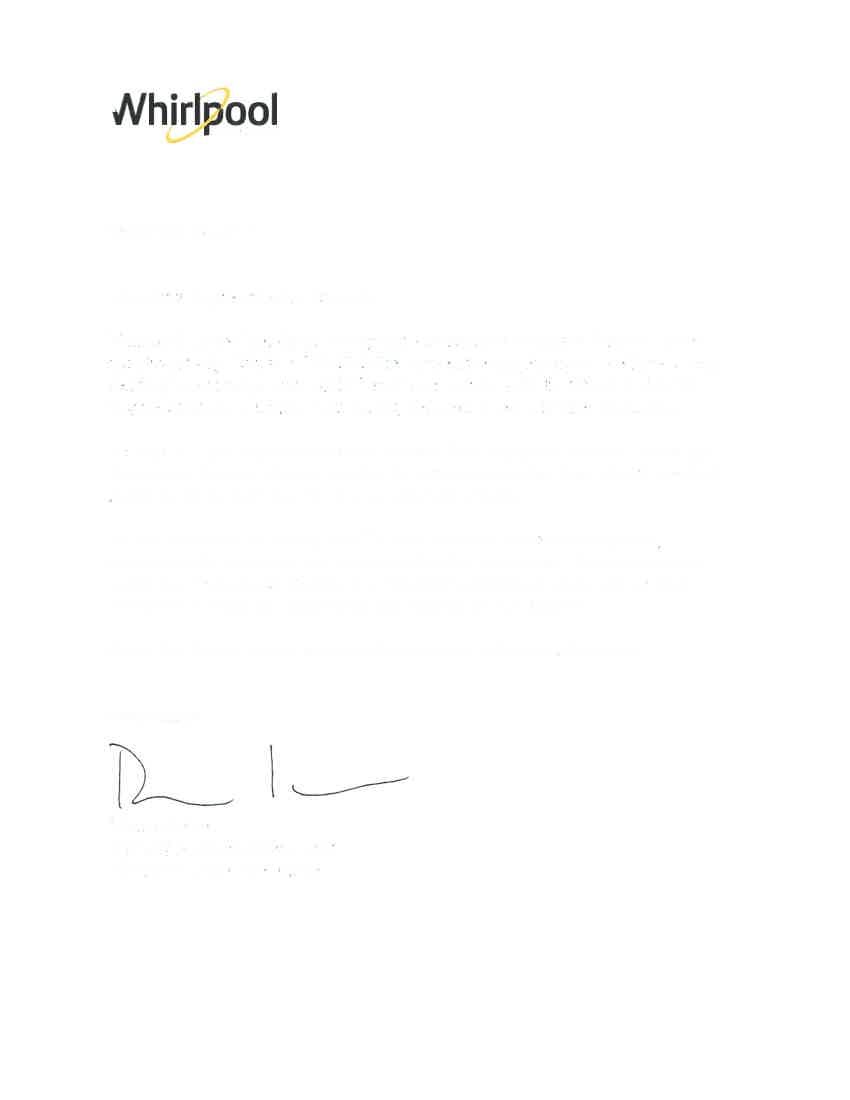 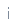 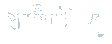 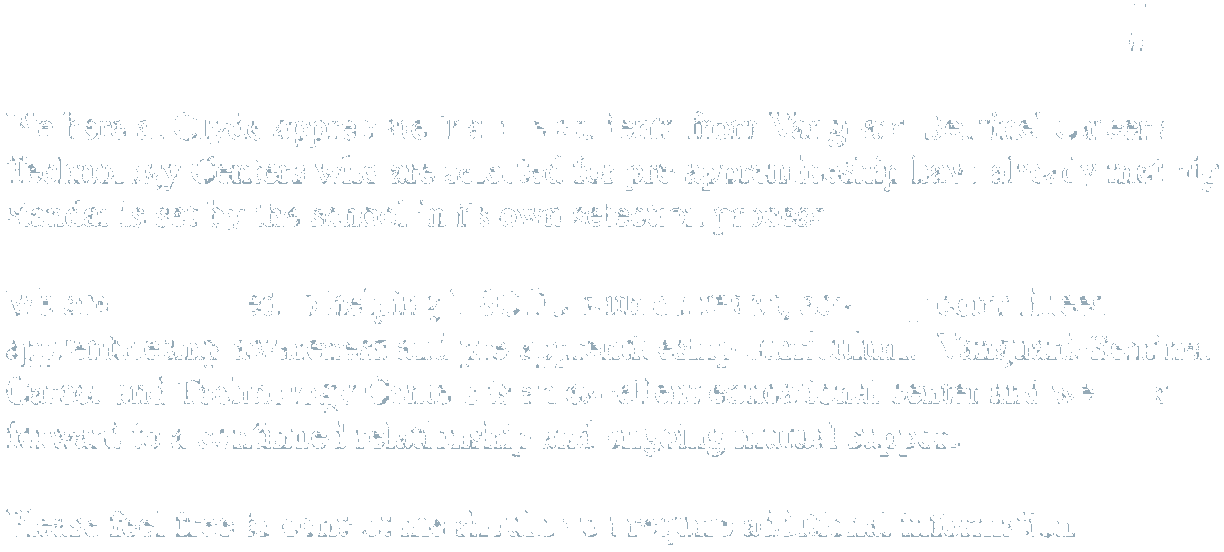 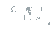 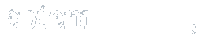 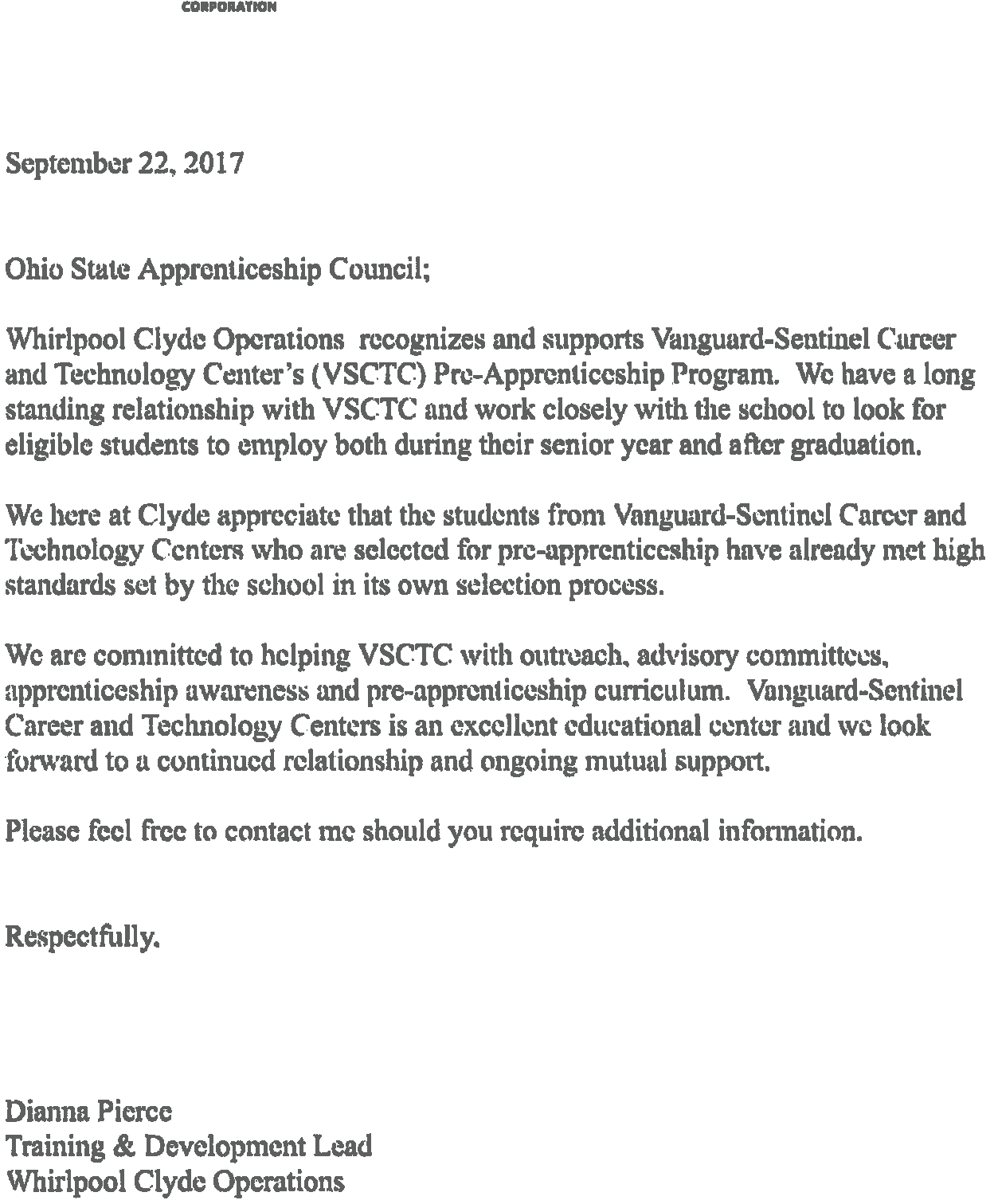 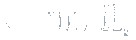 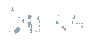 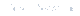 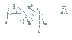 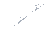 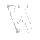 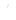 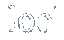 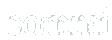 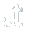 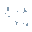 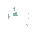 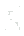 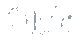 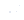 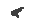 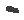 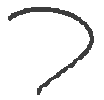 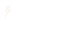 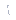 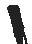 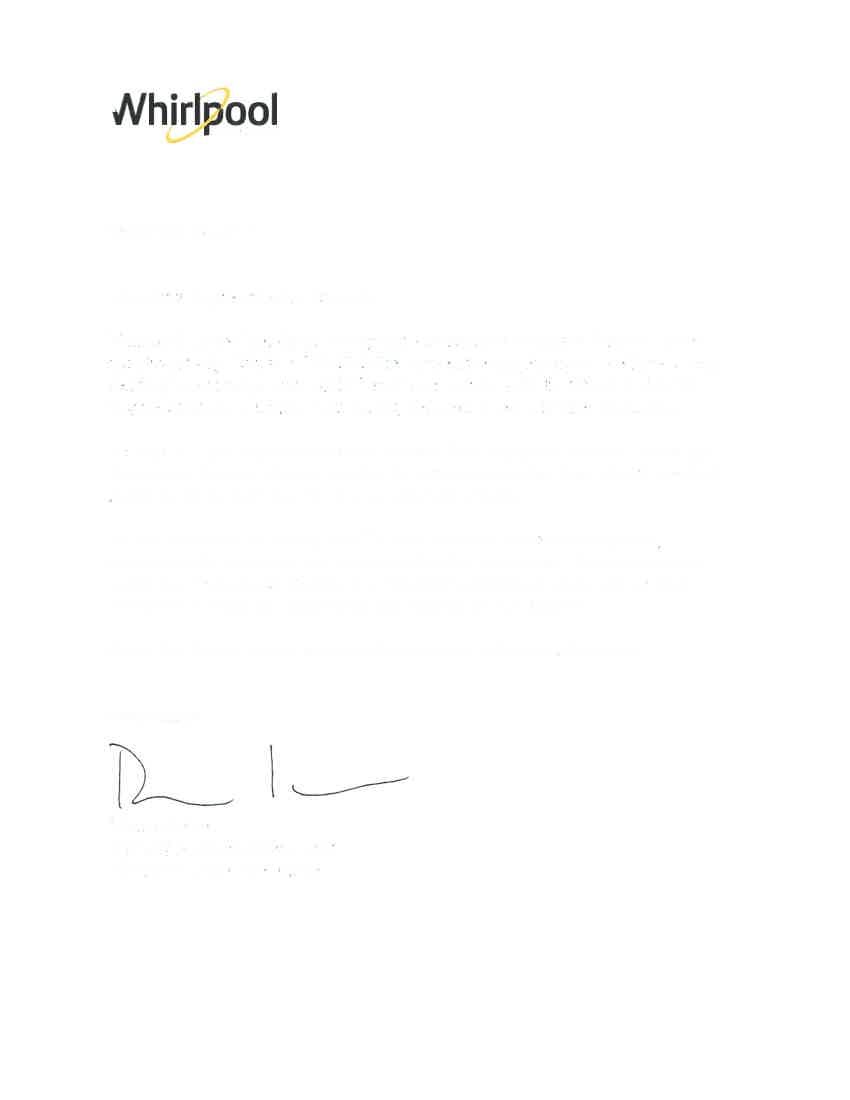 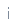 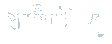 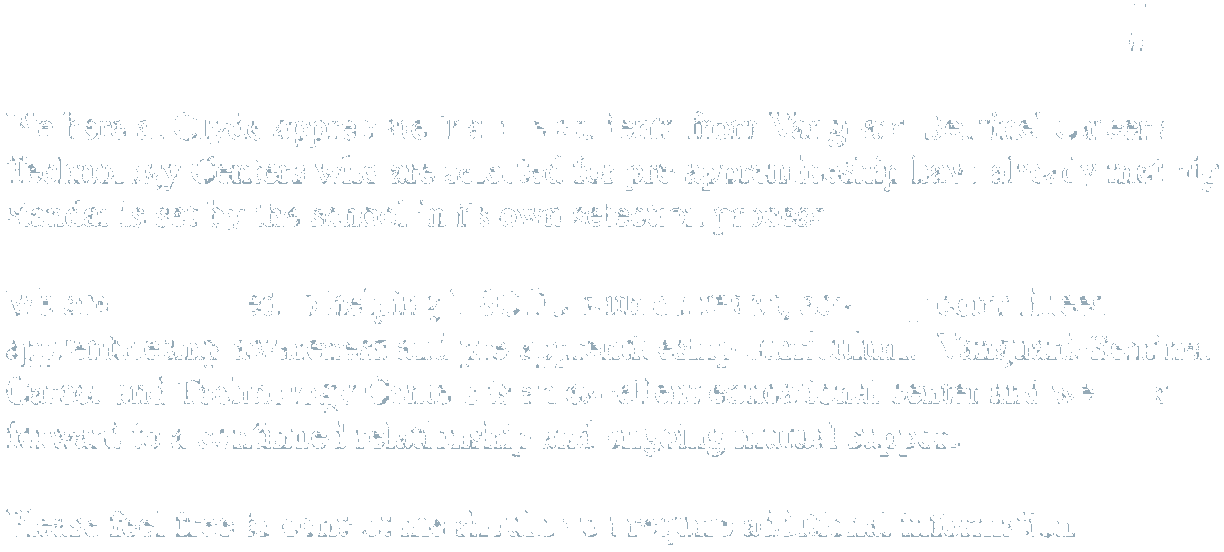 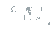 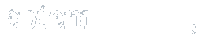 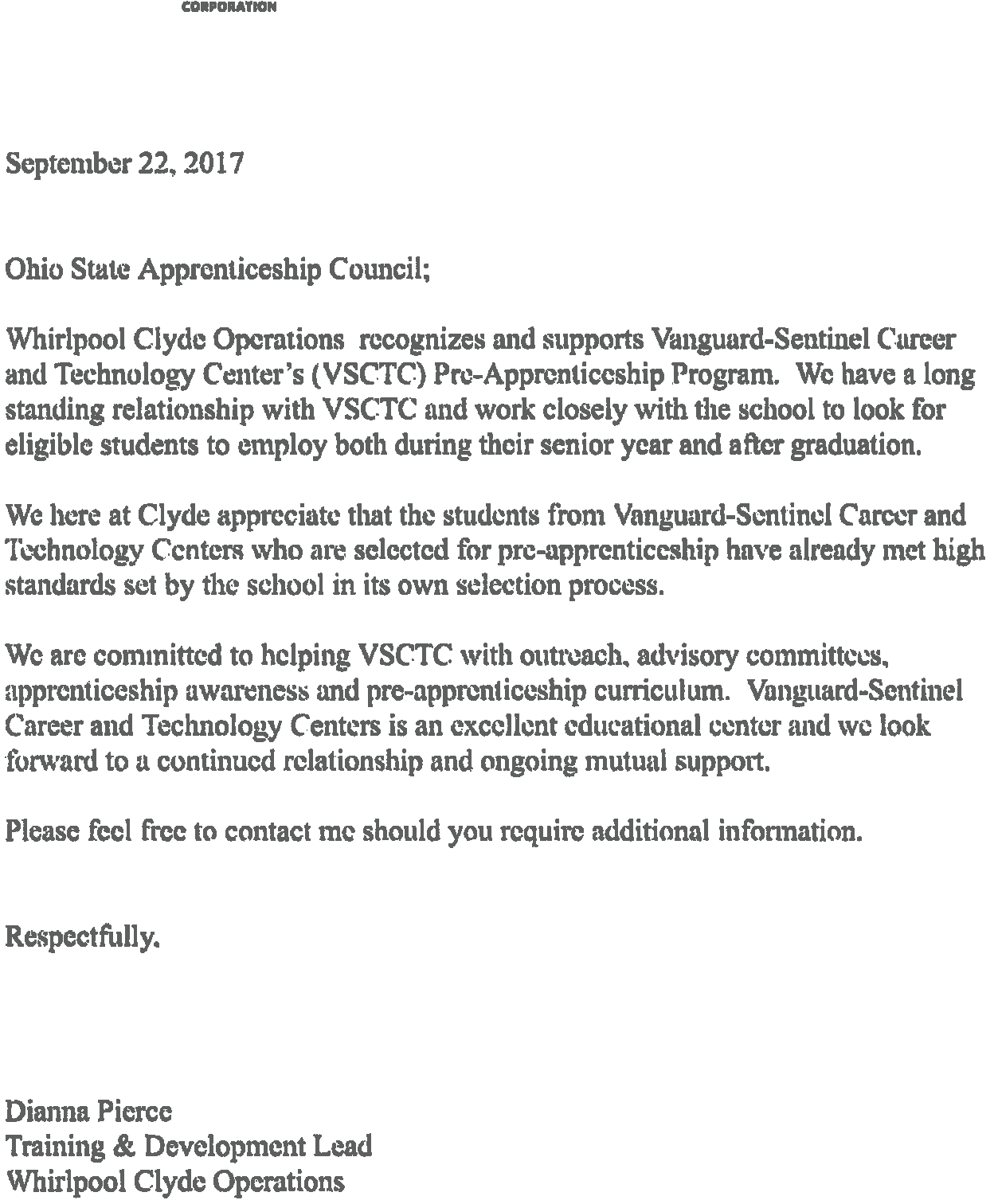 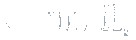 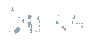 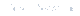 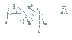 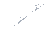 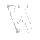 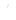 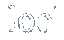 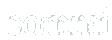 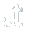 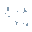 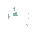 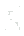 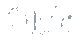 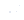 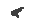 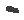 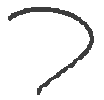 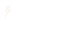 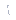 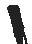 School Name Vanguard-Sentinel Career & Technology Centers District IRN 051458 School Address 1306 Cedar Street, Fremont, OH  43420 Contact Rosemary Krieger Title Director Phone 419-332-2626 X 2710 Email Address rkrieger@vsctc.org Date October 27, 2017 5–Excellent (A) 	4–Good (B) 	3–Average (C) 	2–Fair (D) 5–Excellent (A) 	4–Good (B) 	3–Average (C) 	2–Fair (D) 5–Excellent (A) 	4–Good (B) 	3–Average (C) 	2–Fair (D) 1–Unsatisfactory (F) 1–Unsatisfactory (F) 1–Unsatisfactory (F)  Attendance …………………………………………………………................................. 5 4 3 2 1  Attitude  	-- Toward fellow workers ……………………………………………………………… 5 4 3 2 1  	-- Toward supervisor ……………………………………………………………………. 5 4 3 2 1  	-- Toward work …………………………………………………………………………..… 5 4 3 2 1   -- Toward following instructions ……………………………………………….…… 5 4 3 2 1  Observance of safety rules ……………………………………………………….… 5 4 3 2 1  Quality of work (speed, proficiency, output) ………………..................... 5 4 3 2 1  Care and use of tools, supplies, equipment, and machines ….……… 5 4 3 2 1  Initiative to learn …………………………………………………………………..…… 5 4 3 2 1  Appearance (neatness, cleanliness, dress) …………………….…………… 5 4 3 2 1  Communication & Expression (clear, concise, pleasant) ……………. 5 4 3 2 1  Problem solving/Analytical skills …………………………………….…………. 5 4 3 2 1 MON: TUES: WED: THURS: FRI: Week Technical Content Course Name/Outcome 1 Lab Orientation  Bus Evacuation and Safety Procedures Pre Testing VSCTC ORC VSCTC 2 Employability Skills.1.1.1-1.1.12 Leadership and Communication/Character Education 1.2.1-1.2.14 178000 3 Personal Safety 2.2.1-2.2.5 Maintenance Operations 7.5.5 Leadership and Communication/Character Education 1.2.1-1.2.14 178000 4 Personal Safety 2.2.1-2.2.6 Business Ethics and Law 1.3.1-1.3.9 178001 178000 5 Construction Drawings 6.4.2-6.4.4 Brick, Block and Concrete 3.1.1, 3.1.3, 3.1.4, 3.1.8, 3.1.9, 3.1.11 Site Safety 2.1.1-2.1.14 178000 178001 178000 6 Construction Drawings 6.4.2-6.4.4 Brick, Block and Concrete 3.1.1, 3.1.3, 3.1.4, 3.1.8, 3.1.9, 3.1.11 Site Safety 2.1.1-2.1.14 178000 178001 178001 7 Construction Math 6.5.1-6.5.4 Global Environment 1.5.1-1.5.8 Field Organization 7.2.7 178003 178000 178000 8 Floor Framing 3.4.1, 3.4.4-3.4.7 Construction Scheduling 7.1.1-7.1.5 178003 178000 9 Floor Framing 3.4.1, 3.4.4-3.4.7 178003 10 Wall Framing 3.5.2-3.5.8, 3.5.10 178003 Business Literacy 1.6.1-1.6.12 178000 11 Wall Framing 3.5.2-3.5.8, 3.5.10 Financial Management 1.9.1-1.9.10 178003 178000 12 Wall Framing 3.5.2-3.5.8, 3.5.10 178003 13 Stairs 3.8.1-3.8.3 Knowledge Management and Information Technology 1.4.1-1.4.8 178003 178000 14 Excavation 3.3.1, 3.3.2, 3.3.5-3.3.7, 3.3.10-3.3.12 178003 15 Roof Framing 3.6.1-3.6.5, 3.6.7, 3.7.8, 3.6.10, 3.6.11 178003 16 Roof Framing 3.6.1-3.6.5, 3.6.7, 3.7.8, 3.6.10, 3.6.11 178003 17 Roof Framing 3.6.1-3.6.5, 3.6.7, 3.7.8, 3.6.10, 3.6.11 178003 18 Roof Framing 3.6.1-3.6.5, 3.6.7, 3.7.8, 3.6.10, 3.6.11 Bus Evacuation Procedures 178003 ORC Semester Exams Semester Exams Semester Exams 19 Bus Evacuation and Safety Procedures Exterior Finish Work 3.7.2, 3.7.8 ORC 178004 20 Exterior Finish Work 3.7.2, 3.7.8 Personal Safety 2.2.1-2.2.5 178004 21 Exterior Finish Work 3.7.2, 3.7.8 Personal Safety 2.2.1-2.2.5 178004 22 Exterior Finish Work 3.7.2, 3.7.8 Site Safety 2.1.1-2.1.3, 2.1.6-2.1.11, 2.1.14 178004 23 Exterior Finish Work 3.7.2, 3.7.8 Site Safety 2.1.1-2.1.3, 2.1.6-2.1.11, 2.1.14 178004 24 Site Management 3.2.1-3.2.3 Maintenance Operations 7.5.5 178001 178000 25 Interior Finish Work 3.9.1-3.9.13, 3.9.15 178004 26 Interior Finish Work 3.9.1-3.9.13, 3.9.15 178004 27 Interior Finish Work 3.9.1-3.9.13, 3.9.15 178004 28 Interior Finish Work 3.9.1-3.9.13, 3.9.15 178004 29 Interior Finish Work 3.9.1-3.9.13, 3.9.15 178004 30 Interior Finish Work 3.9.1-3.9.13, 3.9.15 178004 31 Interior Finish Work 3.9.1-3.9.13, 3.9.15 178004 32 Construction Drawings 6.4.2-6.4.4 178004 33 Construction Math 6.5.1-6.5.4 Field Organization 7.2.7 178004 178000 34 Post Testing/Industry Certifications VSCTC 35 Maintenance Operations 7.5.5 178000 36 Leadership and Communication 1.2.1-1.2.14 178000 Semester Exams Week Technical Content Course Name/Outcome 1 Lab Orientation  Bus Evacuation and Safety Procedures Pre Testing VSCTC ORC VSCTC 2 Employability Skills.1.1.1-1.1.12 Leadership and Communication/Character Education 1.2.1-1.2.14 Personal Safety 2.2.1-2.2.6 178000 3 Excavation 3.3.1, 3.3.2, 3.3.5-3.3.7, 3.3.10-3.3.12 Site Safety 2.1.1-2.1.14 178003 178001 4 Construction Drawings 6.4.2-6.4.4 Brick, Block and Concrete 3.1.1, 3.1.3, 3.1.4, 3.1.8, 3.1.9, 3.1.11 178001 5 Construction Math 6.5.1-6.5.4 Brick, Block and Concrete 3.1.1, 3.1.3, 3.1.4, 3.1.8, 3.1.9, 3.1.11 178001 6 Site Management 3.2.1-3.2.3 Floor Framing 3.4.1, 3.4.4-3.4.7 178001 7 Site Management 3.2.1-3.2.3 Floor Framing 3.4.1, 3.4.4-3.4.7 178001 8 Construction Scheduling 7.1.1-7.1.5 Floor Framing 3.4.1, 3.4.4-3.4.7 178001 9 Construction Scheduling 7.1.1-7.1.5 Wall Framing 3.5.2-3.5.8, 3.5.10 178001 10 Wall Framing 3.5.2-3.5.8, 3.5.10 178001 11 Wall Framing 3.5.2-3.5.8, 3.5.10 178001 12 Wall Framing 3.5.2-3.5.8, 3.5.10 178001 13 Wall Framing 3.5.2-3.5.8, 3.5.10 178001 14 Roof Framing 3.6.1-3.6.11 178001 15 Roof Framing 3.6.1-3.6.11 178001 16 Roof Framing 3.6.1-3.6.11 178001 17 Roof Framing 3.6.1-3.6.11 178001 18 Roof Framing 3.6.1-3.6.11 Bus Evacuation and Safety Procedures Industry Certification Testing 178001 ORC Semester Exams Semester Exams Semester Exams 19 Site Safety 2.1.1-2.1.14 Exterior Finish Work 3.7.2, 3.7.8 178004 20 Exterior Finish Work 3.7.2, 3.7.8 Construction Drawings 6.4.2-6.4.4 178004 178001 21 Exterior Finish Work 3.7.2, 3.7.8 Construction Drawings 6.4.2-6.4.4 178004 178001 22 Exterior Finish Work 3.7.2, 3.7.8 178004 23 Exterior Finish Work 3.7.2, 3.7.8 178004 24 Construction Drawings 6.4.2-6.4.4 Interior Finish Work 3.9.1-3.9.13, 3.9.15 178004 25 Construction Drawings 6.4.2-6.4.4 Interior Finish Work 3.9.1-3.9.13, 3.9.15 178004 26 Construction Math 6.5.1-6.5.4 Interior Finish Work 3.9.1-3.9.13, 3.9.15 178004 27 Interior Finish Work 3.9.1-3.9.13, 3.9.15 178004 28 Interior Finish Work 3.9.1-3.9.13, 3.9.15 178004 29 Interior Finish Work 3.9.1-3.9.13, 3.9.15 178004 30 Interior Finish Work 3.9.1-3.9.13, 3.9.15 178004 31 Interior Finish Work 3.9.1-3.9.13, 3.9.15 178004 32 Interior Finish Work 3.9.1-3.9.13, 3.9.15 178004 33 Interior Finish Work 3.9.1-3.9.13, 3.9.15 178004 34 Interior Finish Work 3.9.1-3.9.13, 3.9.15 178004 35 Post Testing Industry Certification Testing VSCTC 36 Leadership and Communication 1.2.1-1.2.14 178000 Semester Exams Week Technical Content Course Name/Outcome 1  Lab orientation  Layout and safety 2 1.1.1 - 1.1.12 Team Building, Employability skills 178000 3 1.2.1 - 1.2.14, 1.3.1 – 1.3.9, 1.5.1 – 1.5.8  Character Ed, leadership and communication, Business  Ethics and laws, global environment.  178000 4 1.4.1 – 1.4.8 Intro to the trade, knowledge management 7.1.1 – 7.1.5 Construction scheduling  7.2.7  Field Organization 178000  5  2.1.1 – 2.1.14 Site safety  (OSHA based)  2.2.1 – 2.2.6 Personal safety  (OSHA based)  7.5.5  Maintenance operation 178000 178009 178008 178007 6 6.4.2 – 6.4.4 Construction drawings  178000 7 First Aide, CPR 178000 178009 178008 178007 8 2.4.1 – 2.4.10 Preventative maintenance construction system 2.4.1 – 2.4.10 Preventative maintenance  residential construction 178009 178008 9 6.5.1 – 6.5.4 Construction math 178000 178009 178008 10 4.1.1 – 4.1.4  Electrical Theory 178009 11 4.1.5 – 4.1.7  Electrical Theory 178009 12 4.2.1 – 4.2.3 Circuits 178009 13 4.4.4 -  4.2.6 Circuits 178009 14 4.3.1  Codes nec 4.5 Electrical wiring 178009 15 4.3.2  Codes nec 4.5 Electrical wiring 178009 16 4.3.3  Codes nec 4.5 Electrical wiring 178009 17 4.3.2  Codes nec 4.5 Electrical wiring 178009 18  1.6.1 – 1.6.12, 1.9.1 – 1.9.10 Financial, Business and personal  178000 Semester Exams Semester Exams Semester Exams 19 2.4.1 – 2.4.10 Equipment preventative maintenance  178008 20 4.5 Electrical wiring 4.1.1 – 4.1.7 Electrical Theory 178009 178008 21 4.5 Electrical wiring 4.2.1 – 4.2.6 Circuits 178009 178008 22 4.5 Electrical wiring 4.3.1 – 4.3.3 Codes nec 178009 178008 23 4.5 Electrical wiring 6.4.1 – 6.4.4 Constriction drawing 178009 178008 24 4.5 Electrical wiring 6.5.1 – 6.5.4 Construction math 178009  178008 25 4.5 Electrical wiring…site related   (residential) 178009 178008 26 4.5 Electrical wiring…site related     (residential)   178009 178008 27 4.5 Electrical wiring…site related  (residential)   178009 178008 28 4.5 Electrical wiring…site related   (residential) 178009 178008 29 4.5 Electrical wiring…site related   (residential) 178009 178008 30 4.5 Electrical wiring…site related (residential) 178009 178008 31 4.5 Electrical wiring…site related (residential) 178009 178008 32 4.5 Electrical wiring…site related (residential) 178009 178008 33 4.5 Electrical wiring…site related (residential) 178009 178008 34 4.5 Electrical wiring…site related (residential) 178009 178008 35 4.5 Electrical wiring…site related (residential) 178009 178008 36 4.5 Electrical wiring…site related (residential) 178009 178008 Semester Exams Semester Exams Semester Exams Week Technical Content Course Name/Outcome 1 Lab orientation  178000 ET2 review 2 1.1.1 - 1.1.12 Team Building, Employability skills, 178000 ET2 review 3 1.2.1 - 1.2.14, 1.3.1 – 1.3.9, 1.5.1 – 1.5.8  Character Ed, leadership and communication, Business  Ethics and laws, global environment. 1.4.1 – 1.4.8 Intro to the trade, knowledge management 178000 ET2 review 4 2.4.1 – 2.4.10 Preventive maintenance  Industrial  178007 5  6.5.1 – 6.5.4 Construction math  Industrial 178007 6 2.1.1 – 2.1.14 Site safety Industrial  (OSHA based) 2.2.1 – 2.2.6 Personal safety Industrial  (OSHA based) 178007 178007 7 6.4.2 – 6.4.4 Construction drawings Industrial 178007 8 4.2.2 – 4.2.9 Circuits  Industrial 178007 9 4.4.10 – 4.2.14 Circuits  Industrial 178007 10 4.3.1 Codes  Commercial, Industrial 178007 11 4.3.2 Codes  Commercial, Industrial 178007 12 4.3.3 Codes  Commercial, Industrial 178007 13 4.6.1  Motors and Power  Industrial 178007 14 4.6.2  Motors and Power  Industrial 178007 15 4.6.3  Motors and Power  Industrial 178007 16 4.6.4  Motors and Power  Industrial 178007 17 4.6.5  Motors and Power  Industrial 178007 18 4.6.6  Motors and Power  Industrial  178007 Semester Exams Semester Exams Semester Exams 19 4.6.7  Motors and Power  Industrial 178007 20 4.6.8  Motors and Power  Industrial   178007 21 4.6.8  Motors and Power  Industrial   178007 22 4.6.9  Motors and Power  Industrial 178007 23 4.5 Electrical wiring…site related 178007 24 4.5 Electrical wiring…site related 178007 25 4.5 Electrical wiring…site related 178007 26 4.5 Electrical wiring…site related 178007 27 4.5 Electrical wiring…site related 178007 28 4.5 Electrical wiring…site related 178007 29 4.5 Electrical wiring…site related 178007 30 4.5 Electrical wiring…site related 178007 31 4.5 Electrical wiring…site related 178007 32 4.5 Electrical wiring…site related 178007 33 4.5 Electrical wiring…site related 178007 34 4.5 Electrical wiring…site related 178007 35 4.5 Electrical wiring…site related 178007 36 4.5 Electrical wiring…site related 178007 Semester Exams Semester Exams Semester Exams Week Technical Content Technical Content Course Name 1 Outcome: 1.1.7.1.2.  7.1.6.  7.1.7.  standards7.1.9.  7.2.3.  7.2.4.   Employability Skills Identify and rectify or mitigate hazards associated with walking surfaces, working surfaces and lighting. Identify source of electrical and mechanical hazards and use shut‐down and established lock out/tag out procedures. Identify and eliminate worksite clutter in accordance with  for cleanliness and safety. Identify the location of emergency flush showers, eyewash fountains, Safety Data Sheets (SDSs), fire alarms and exits. Select, use, store, maintain and dispose of personal protective equipment (PPE) appropriate to job tasks, conditions and materials. Identify workplace risk factors associated with lifting, operating and moving heavy objects and establish an ergonomics process. All courses Robotics, Manufacturing Operations 2 2.1.1 	Describe the structure of atoms and their relationship to electricity.  2.1.2 	Compare and contrast electrical and electromagnetic effect. 2.1.3 	Explain methods of producing electrical current. 2.1.4 	Explain how batteries store and disperse energy. 2.8.2 	Select a battery based on composition, environment, and circuit characteristics. 2.1.1 	Describe the structure of atoms and their relationship to electricity.  2.1.2 	Compare and contrast electrical and electromagnetic effect. 2.1.3 	Explain methods of producing electrical current. 2.1.4 	Explain how batteries store and disperse energy. 2.8.2 	Select a battery based on composition, environment, and circuit characteristics. Robotics and Manufacturing Operations 2.1.5 	Compare and contrast alternating current (AC) and direct current (DC). 2.3.1. 	Explain the role of Underwriters Laboratory (UL), Canadian Standards Association (CSA), and Intertek Testing Service/Edison Testing Laboratory (ITS/ETL). Outcome: 5.2. Sketching and Visualization – ongoing Outcome: 5.4.   Computer‐Aided Drafting - ongoing Manufacturing Operations 3 2.1.6 	Define the units of measurement for voltage, current, power, and resistance. 2.1.7 	Describe the relationships between voltage, current, resistance, and power in circuits. Robotics and Manufacturing Operations 4 2.1.8 	Determine voltage, current, resistance, and power in circuits using Ohm’s Law, Kirchhoff’s Law, and Watt’s Law. 2.2.8 	Explain the uses of series, parallel, and series-parallel circuits. 2.2.9 	Construct and troubleshoot series, parallel, and seriesparallel circuits. Robotics and Manufacturing Operations 5 Outcome: 1.2. Leadership and Communications 2.2.8 	Explain the uses of series, parallel, and series-parallel circuits. 2.2.9 	Construct and troubleshoot series, parallel, and seriesparallel circuits. All courses Robotics and Manufacturing Operations 6 2.2.8 	Explain the uses of series, parallel, and series-parallel circuits. 2.2.9 	Construct and troubleshoot series, parallel, and seriesparallel circuits. Robotics and Manufacturing Operations 7 2.1.14 Compare peak (PK), root mean square (RMS), and average values. Robotics and Manufacturing Operations 8 2.1.10 Evaluate frequency and phase. Robotics and Manufacturing Operations 9 2.1.11 Identify methods of varying capacitance. Robotics and Manufacturing Operations 10 Outcome: 1.3. Business Ethics and Law 2.1.12 Calculate true power, apparent power, reactive power, and power factor. 2.1.13 Determine impedance. Robotics and Manufacturing Operations 11 2.1.9 	Describe the purpose of grounding and common methods used for grounding 2.2.10 Analyze wiring schematics and diagrams for accuracy and function. Robotics and Manufacturing Operations 12 2.8.1 	Identify the differences between transformer-powered supplies and line-connected supplies. 	2.8.4 	Construct and install regulated power supplies. 	Outcome: 5.5 	Materials Robotics and Manufacturing Operations 13 Outcome: 2.9. Motors and Power: Robotics 14 Outcome: 2.9. Motors and Power: Robotics 15 Outcome: 1.4. Knowledge Management and Information Technology 2.6.5 	Describe the purpose and operation of programmable logic devices (PLDs) and complex programmable logic devices (CPLDs). 2.6.6 	Describe the purpose and use of asynchronous and synchronous counters. 	2.6.8 	Explain the purpose and use of a digital bus. 2.6.10. Identify the numbering systems, codes, arithmetic operations, Boolean operations, and simplification methods used in digital electronics. 	3.3.1. 	Identify PLCs. 	3.3.2. 	Design a PLC program. All courses Robotics 	3.3.3. 	Describe the use of PLCs in manufacturing automation. 	3.3.4. 	Apply and execute a ladder logic program. 16 3.3.5. 	Design a motor control program using manual and automatic modes. 	3.3.6. 	Monitor and troubleshoot a hard-wired system with a PLC. 	3.3.7. 	Monitor PLC operation using systems control dialog. Robotics 17 Outcome: 1.5. Global Environment 2.7.1. 	Describe the types, purposes, and uses of cables and wires. 2.7.2. 	Identify the construction, impedance characteristics, and use of cables and wires. 2.7.3. 	Explain how the characteristics of cables and wires cause impedance. All courses Robotics 18 2.7.4. 	Select methods for splicing and terminating cables and wires. 	2.7.5. 	Splice and terminate cables and wires. 	2.7.6. 	Test cables and wires. Robotics Semester Exams Semester Exams Semester Exams 19 6.1.1. Identify measuring tools and gradations used in precision machining and their purposes. 6.1.2. Identify typical measurements in precision machining (e.g., angles, diameter, hardness). 6.1.3. Identify measuring systems and convert between systems. Outcome: 5.3     Computer-Aided Modeling – ongoing throughout the semester. Machine Tools, Milling, Turning, CNC Mfg. Ops. 20 Outcome: 1.5. Global Environment 6.1.4. Measure and inspect work pieces according to product specifications. 6.1.5. Identify information and symbols typically provided in drawings and specifications. All courses Machine Tools, Milling, Turning, CNC 21 6.2.1.  Determine product requirements, dimensions and tolerances from drawing and specifications. 6.2.2.  Determine process steps (e.g., cut, drill, turn, mill, grind, heat treat). 6.2.3.  Plan individual process steps based on industry standards (e.g., manufacturers’ specifications, Machining standards). 6.2.4.  Schedule machining equipment as required. 6.2.1.  Determine product requirements, dimensions and tolerances from drawing and specifications. 6.2.2.  Determine process steps (e.g., cut, drill, turn, mill, grind, heat treat). 6.2.3.  Plan individual process steps based on industry standards (e.g., manufacturers’ specifications, Machining standards). 6.2.4.  Schedule machining equipment as required. All courses Machine Tools, Milling, Turning 22 6.4.1.  6.4.2.  cutting 6.4.3.  6.4.4.  6.4.5.  6.4.6.  Identify the type of material and apertures required in product specifications. Select drill, bit, work‐holding devices, speeds, feeds and fluids. Configure the drilling equipment. Prepare work pieces for drilling. Drill the materials. Inspect the work to meet requirements. Machine Tools, Milling, Turning 23 6.3.1.  specific6.3.2.  feeds a6.3.3.  6.3.4.  6.3.5.  6.3.6.  Identify the type of material and cuts required in product ations. Select cutting equipment, work‐holding devices, speeds, nd cutting fluids. Configure the cutting equipment. Prepare work pieces for cutting. Cut the materials. Inspect the work to meet requirements. Machine Tools, Milling, Turning 24 6.6.1.  product6.6.2.  fluids. 6.6.3.  6.6.4.  6.6.5.  Identify the type of material and milling required in  specifications. Select milling machine, bit, chucks, speeds and cutting Configure the milling equipment. Prepare work pieces for milling. Mill the materials. Machine Tools, Milling 6.6.6.  Inspect the work to meet requirements. 	Outcome: 5.6 	Production and Process Design - ongoing 6.6.6.  Inspect the work to meet requirements. 	Outcome: 5.6 	Production and Process Design - ongoing Manufacturing Operations 25 Outcome: 1.6.6.5.1.  product6.5.2.  fluids. 6.5.3.  6.5.4.  6.5.5.  6.5.6.   Business Literacy Identify the type of material and turning required in  specifications. Select turning machine, bit, chucks, speeds and cutting Configure the turning equipment. Prepare work pieces for turning. Turn the materials. Inspect the work to meet requirements. All courses Machine Tools, Turning 26 6.8.1.  equipm docum6.8.2.  grindin lubricat6.8.3.  6.8.4.  6.8.5.  6.8.6.  Identify equipment maintenance requirements in the ent manufacturer’s entation. Identify maintenance tasks required (e.g., inspecting, g, sharpening, dressing, ing, cleaning). Verify measuring tool accuracy and recalibrate as needed. Develop a preventive maintenance schedule. Monitor equipment performance during use. Repair or replace equipment and accessories as needed. Machine Tools, Milling, Turning, CNC 27 6.7.1.  Identify the type of material and grinding required in product specifications. 6.7.2.  Select grinding machine, wheels, work‐holding devices, speeds and cutting fluids. 6.7.3.  Configure the grinding equipment. 6.7.4.  Prepare work pieces for grinding. 6.7.5.  Grind the materials. 6.7.6.  Inspect the work to meet requirements. 6.7.1.  Identify the type of material and grinding required in product specifications. 6.7.2.  Select grinding machine, wheels, work‐holding devices, speeds and cutting fluids. 6.7.3.  Configure the grinding equipment. 6.7.4.  Prepare work pieces for grinding. 6.7.5.  Grind the materials. 6.7.6.  Inspect the work to meet requirements. Machine Tools, Milling, Turning 28 7.1.1.  Use Occupational Safety and Health Administration (OSHA)‐defined procedures for identifying employer and employee responsibilities, working in confined spaces, managing worker safety programs, using ground fault circuit interrupters (GFCIs), maintaining clearance and boundaries and labeling. 7.1.1.  Use Occupational Safety and Health Administration (OSHA)‐defined procedures for identifying employer and employee responsibilities, working in confined spaces, managing worker safety programs, using ground fault circuit interrupters (GFCIs), maintaining clearance and boundaries and labeling. All courses 29 7.1.8.  Identify procedures for the handling, storage and disposal of hazardous materials. 7.1.8.  Identify procedures for the handling, storage and disposal of hazardous materials. All courses 30 Outcome: 1.9. Financial Management 7.1.10.  Select and operate fire extinguishers based on the class of fire. 7.1.11.  Identify the components of a hazardous materials safety plan. 7.1.12.  Create a hazardous materials safety plan. 7.1.13.  Set up for ergonomic workflow. Outcome: 1.9. Financial Management 7.1.10.  Select and operate fire extinguishers based on the class of fire. 7.1.11.  Identify the components of a hazardous materials safety plan. 7.1.12.  Create a hazardous materials safety plan. 7.1.13.  Set up for ergonomic workflow. All courses 31 7.2.1.  Interpret personal safety rights according to the employee Right to Know plan. 7.2.1.  Interpret personal safety rights according to the employee Right to Know plan. All courses 32 7.2.4.  Identify workplace risk factors associated with lifting, operating and moving heavy objects and establish an ergonomics process. 7.2.5.  Identify, inspect and use safety equipment appropriate for a task. 7.2.6.  Use safe practices when working with electrical, mechanical, or other equipment. 7.2.4.  Identify workplace risk factors associated with lifting, operating and moving heavy objects and establish an ergonomics process. 7.2.5.  Identify, inspect and use safety equipment appropriate for a task. 7.2.6.  Use safe practices when working with electrical, mechanical, or other equipment. All courses 33 	Outcome: 3.4 	Power Technologies 	Outcome: 3.4 	Power Technologies Mfg. Ops 34 	Outcome: 3.5 	Pumping Systems 	Outcome: 3.5 	Pumping Systems Mfg. Ops 35 	Outcome: 3.6 	Transmission Systems 	Outcome: 3.6 	Transmission Systems Mfg. Ops 36 Review and WebXam testing Review and WebXam testing Semester Exams Semester Exams Semester Exams Semester Exams Week Technical Content Technical Content Course Name/Outcome 1 3.1.6.  7.1.2.  7.1.6.  7.1.7.  7.1.9.  7.2.3.  7.2.4.  Set up and operate CNC milling/turning machines. Identify and rectify or mitigate hazards associated with walking surfaces, working surfaces and lighting. Identify source of electrical and mechanical hazards and use shut‐down and established lock out/tag out procedures. Identify and eliminate worksite clutter in accordance with standards for cleanliness and safety. Identify the location of emergency flush showers, eyewash fountains, Safety Data Sheets (SDSs), fire alarms and exits. Select, use, store, maintain and dispose of personal protective equipment (PPE) appropriate to job tasks, conditions and materials. Identify workplace risk factors associated with lifting, operating and moving heavy objects and establish an ergonomics process. CNC 2 3.1.5.  Work from a process sheet and part print. 3.2.1. 	Identify the components of a robot system and explain their roles in the robot’s operation cycle. 3.1.5.  Work from a process sheet and part print. 3.2.1. 	Identify the components of a robot system and explain their roles in the robot’s operation cycle. CNC Robotics 3 3.1.3.  Create and edit CNC programs (e.g., G‐code, computeraided manufacturing [CAM]) for milling/turning machine operations according to job specifications, dimensions and tolerances. 3.2.3. 	Use the robotic systems classification scheme to select an industrial robot. 3.1.3.  Create and edit CNC programs (e.g., G‐code, computeraided manufacturing [CAM]) for milling/turning machine operations according to job specifications, dimensions and tolerances. 3.2.3. 	Use the robotic systems classification scheme to select an industrial robot. CNC Robotics 4 3.1.2.  Plan a CNC production process for jobs in a machining cell. 3.1.2.  Plan a CNC production process for jobs in a machining cell. CNC 3.2.5. 	Plan, program, and test a robotic work cell using teach pendant and simulation software. Robotics 5 3.1.1.  Maintain CNC milling/turning machine components and controllers. CNC 6 3.1.3.  Create and edit CNC programs (e.g., G‐code, computeraided manufacturing [CAM]) for milling/turning machine operations according to job specifications, dimensions and tolerances. 3.1.4.  Create a tool setup sheet. 3.2.4. 	Use job specifications to create programs for robot operations, sensors, and feeder systems CNC Robotics 7 3.1.3.  Create and edit CNC programs (e.g., G‐code, computeraided manufacturing [CAM]) for milling/turning machine operations according to job specifications, dimensions and tolerances. 3.1.7.  Monitor the operations of a machining cell and troubleshoot problems that arise. CNC CNC, Robotics 8 3.1.8.  Verify part quality against job specifications. 3.2.8. Identify home position (fixed and floating zero) using absolute and incremental coordinates. CNC Robotics 9 3.1.3.  Create and edit CNC programs (e.g., G‐code, computeraided manufacturing [CAM]) for milling/turning machine operations according to job specifications, dimensions and tolerances. 3.1.4.  Create a tool setup sheet. CNC 10 	3.2.2. 	Maintain robot components and controllers. Robotics 11 3.1.3.  Create and edit CNC programs (e.g., G‐code, computeraided manufacturing [CAM]) for milling/turning machine operations according to job specifications, dimensions and tolerances. 3.1.4.  Create a tool setup sheet. CNC 3.2.10. Identify the robot’s work envelope and apply the concepts of reach and articulation to evaluate whether a robot is suited to an application. 3.2.10. Identify the robot’s work envelope and apply the concepts of reach and articulation to evaluate whether a robot is suited to an application. Robotics 12 3.2.4. 	Use job specifications to create programs for robot operations, sensors, and feeder systems 3.2.4. 	Use job specifications to create programs for robot operations, sensors, and feeder systems Robotics 13 3.1.3.  Create and edit CNC programs (e.g., G‐code, computeraided manufacturing [CAM]) for milling/turning machine operations according to job specifications, dimensions and tolerances. 3.1.4.  Create a tool setup sheet. 3.1.3.  Create and edit CNC programs (e.g., G‐code, computeraided manufacturing [CAM]) for milling/turning machine operations according to job specifications, dimensions and tolerances. 3.1.4.  Create a tool setup sheet. CNC 14 3.2.6. 	Identify the robot’s payload and identify the concepts of payload weight, moment, and inertia to select an appropriate robot. 3.2.6. 	Identify the robot’s payload and identify the concepts of payload weight, moment, and inertia to select an appropriate robot. Robotics 15 3.2.7. 	Use robot speed specifications to calculate estimated cycle times for sample tasks. 3.2.7. 	Use robot speed specifications to calculate estimated cycle times for sample tasks. Robotics 16 Robotics 17 3.2.9. 	Compare and contrast various robotic applications and processes (e.g., pick and place, welding). 3.2.9. 	Compare and contrast various robotic applications and processes (e.g., pick and place, welding). Robotics 18 3.1.1.  Maintain CNC milling/turning machine components and controllers. 3.1.1.  Maintain CNC milling/turning machine components and controllers. Semester Exams Semester Exams 19 3.1.3.  Create and edit CNC programs (e.g., G‐code, computeraided manufacturing [CAM]) for milling/turning machine operations according to job specifications, dimensions and tolerances. CAM Programming 20 3.2.1. 3.1.3.  Analyze the performance and troubleshoot the operation of a robotic cell. Create and edit CNC programs (e.g., G‐code, computeraided manufacturing [CAM]) for milling/turning machine operations according to job specifications, dimensions and tolerances. CAM Programming 21 3.1.3.  Create and edit CNC programs (e.g., G‐code, computeraided manufacturing [CAM]) for milling/turning machine operations according to job specifications, dimensions and tolerances. CAM Programming 22 3.1.3.  Create and edit CNC programs (e.g., G‐code, computeraided manufacturing [CAM]) for milling/turning machine operations according to job specifications, dimensions and tolerances. CAM Programming 23 3.1.3.  Create and edit CNC programs (e.g., G‐code, computeraided manufacturing [CAM]) for milling/turning machine operations according to job specifications, dimensions and tolerances. CAM Programming 24 3.1.3.  Create and edit CNC programs (e.g., G‐code, computeraided manufacturing [CAM]) for milling/turning machine operations according to job specifications, dimensions and tolerances. CAM Programming 25 3.1.3.  Create and edit CNC programs (e.g., G‐code, computeraided manufacturing [CAM]) for milling/turning machine operations according to job specifications, dimensions and tolerances. CAM Programming 26 3.1.3.  Create and edit CNC programs (e.g., G‐code, computeraided manufacturing [CAM]) for milling/turning machine operations according to job specifications, dimensions and tolerances. CAM Programming 27 3.1.3.  Create and edit CNC programs (e.g., G‐code, computeraided manufacturing [CAM]) for milling/turning machine operations according to job specifications, dimensions and tolerances. CAM Programming 28 3.1.3.  Create and edit CNC programs (e.g., G‐code, computeraided manufacturing [CAM]) for milling/turning machine operations according to job specifications, dimensions and tolerances. CAM Programming 29 3.1.3.  Create and edit CNC programs (e.g., G‐code, computeraided manufacturing [CAM]) for milling/turning machine operations according to job specifications, dimensions and tolerances. CAM Programming 30 3.1.3.  Create and edit CNC programs (e.g., G‐code, computeraided manufacturing [CAM]) for milling/turning machine operations according to job specifications, dimensions and tolerances. CAM Programming 31 3.1.3.  Create and edit CNC programs (e.g., G‐code, computeraided manufacturing [CAM]) for milling/turning machine CAM Programming operations according to job specifications, dimensions and tolerances. 32 3.1.3.  Create and edit CNC programs (e.g., G‐code, computeraided manufacturing [CAM]) for milling/turning machine operations according to job specifications, dimensions and tolerances. CAM Programming 33 3.1.3.  Create and edit CNC programs (e.g., G‐code, computeraided manufacturing [CAM]) for milling/turning machine operations according to job specifications, dimensions and tolerances. CAM Programming 34 3.1.3.  Create and edit CNC programs (e.g., G‐code, computeraided manufacturing [CAM]) for milling/turning machine operations according to job specifications, dimensions and tolerances. CAM Programming 35 3.1.3.  Create and edit CNC programs (e.g., G‐code, computeraided manufacturing [CAM]) for milling/turning machine operations according to job specifications, dimensions and tolerances. CAM Programming 36 3.1.3.  Create and edit CNC programs (e.g., G‐code, computeraided manufacturing [CAM]) for milling/turning machine operations according to job specifications, dimensions and tolerances. CAM Programming Semester Exams Semester Exams Week Technical Content Course Name/Outcome 1 Shop safety:7.1 to 7.1.13 and grind tool for use in the lathes  176006 2 Identify measuring tools 6.1 to 6.1.2 176004  3 Cut material to turn in lathe lathe  6.5 to 6.5.9 176007 4  Safety in use of lathes7.2.1-7.2.6 Turn stock in lathe  6.5 to 6.5.9 176007 5 Measuring tools, micrometers and scales 6.1.1and 6.1.2 176004 6  Band saw operation , and cut off tools 6.3.6 to 6.3.6 176004 7 Cut material for milling part in vertical mill 6.3.1 176006 8 Machine part in milling machine 6.3.4 176006 9 Measure part to blue print 6.3.5  176006 10 Lay out techniques  6.2-6.3.4 176004 11 Cross training  with welding safety 7.1-07.1.13 and grind tool 176006 12 Cross training  with welding Identify measuring tools 6.1 to 6.1.2 176004 13 Cross training  with welding Safety in use of lathes7.2.1-7.2.6 Turn stock in lathe  6.5 to 6.5.9 176007 14 Cross training  with welding Measuring tools, micrometers and scales 6.1.1and 6.1.2 176004 15 Cross training  with welding Band saw operation , and cut off tools 6.3.6 to 6.3.6 176004 16 Drilling 6.2-6.3.4 176004 17 Surface grinder 6.2-6.3.4 176004 18 C.N.C. –Gibbs, C.A.M. package  3.1-3.1.8 176007 Semester Exams 19 Sharpen drill bit 6.7 176004 20 Maintain tools and equipment in working condition 6.8-6.8.6 176004 21 Identify typical measurements in precision machining (e.g., angles, diameter, hardness 6.1.2 176004 22 6.1.3. 	Identify measuring systems and convert between systems. 176004 23 Cut threads and angles on lathe 6.5-6.5.6 176005 24 Cut threads on C.N.C. lathe 3.1-3.1.8 176007 25 Turn part on C.N.C. lathe 3.1-3.1.8 176007 26 Turn angles and radius on C.N.C. lathe 3.1-3.1.8  176007 27 Maintain tools and equipment in working condition.6.8-6.8.6 176007 28 Draw part in C.A.D. 3.1-3.1.8 176007 29 Handle materials, prevent accidents and mitigate hazards 7.1-7.1.13 176007 30 Create and edit CNC programs (e.g., G‐code, computer‐aided manufacturing [CAM]) for milling/turning 3.1 176007 31 Create a tool setup sheet.3.1.4 176007 32 Identify measuring systems and convert between systems6.1.1 176007 33 Inspect the work to meet requirements6.3.6. 176006 34 Verify measuring tool accuracy and recalibrate as needed.6.8.3 176007 35 Identify and eliminate worksite clutter in accordance with standards for cleanliness and safety.7.1.7 176007 36 Monitor the operations of a machining cell and troubleshoot problems that arise3.1.7 176007 Semester Exams Semester Exams Semester Exams Week Technical Content Course Name/Outcome 1 Safety 7.1.-7.1.13 176005 2 Order parts for senior project- Business Literacy1.6.13 176004 3 Financial Management1.9-1.9.10 176004 4 Measurement and Interpretation6.1-6.1.5 176004 5 Create and edit CNC programs  G‐code3.1 176007 6 Setup and run CNC program in simulator 3.1.6 176007 7 Set up and set offsets on CNC mill and lathe 3.1.6 176007 8 Measurement and Interpretation: Interpret drawings and documentation and perform measurements. GD&T 6.1 176007 9 Identify measuring systems and convert between6.1.3 176007 10 Measure and inspect work pieces according to product specifications6.1.4 176007 11 Identify equipment maintenance requirements in the equipment manufacturer’s Documentation.6.8.1 176007 12  	Identify maintenance tasks required (e.g., inspecting, grinding, sharpening, dressing, lubricating, cleaning).6.8.2 176007 13 Verify measuring tool accuracy and recalibrate as needed 6.8.3 176007 14 Verify measuring tool accuracy and recalibrate as needed 6.8.4 176007 15 Monitor equipment performance during use.6.8.5 6.8.6.  Repair or replace equipment and accessories as needed 176007 16 Employability Skills 1.1to1.12 176007 17 Leadership and Communications 1.2 to 1.1.14 176007 18 Business Ethics and Law1.3 to 1.3.9 176007 Semester Exams Semester Exams Semester Exams 19 Knowledge Management and Information Technology 1.4.8 176007 20 Business Literacy Develop foundational skills and knowledge in entrepreneurship, financial literacy and business operations.1.6.12 176007 21 6.7.4.  Prepare work pieces for grinding. 176004 22 6.7.5.  Grind the materials. 176006 23 3.1.3.  Create and edit CNC programs  G‐code with startup and shut down codes 176007 24 	3.1.3--. 3.1.6. 	Create and edit CNC programs  G‐code for a line 176007 25 3.1.3.--- 3.1.6.      Create and edit CNC programs  G‐code for a circle interpolation 176007 26 3.1.3.-- 3.1.6. 	Create and edit CNC programs (e.g., G‐code, computer‐aided manufacturing [CAM]) for milling/turning machine operations according to job specifications, dimensions and Tolerances. Draw up a part in Gibbs to be machined in a mill 176007 27 Setup tools on CNC--  set mill, set  home and set tool offsets  3.1.6. 176007 28 Setup part origin –zero and set up offsets for x-zero , y- zero- zero 3.1.6. 176007 29 3.1.4.  Create a tool setup sheet. 176007 30 3.1.7.  Monitor the operations of a machining cell and troubleshoot problems that arise. 176007 31 3.1.8.  Verify part quality against job specifications. And setup offsets to fix problems 176007 32 	6.1.  	Measurement and Interpretation Interpret drawings and documentation and perform measurements. 176007 33 6.1.4. Measure and inspect work pieces according to product specifications. 176007 34 6.1.5. Identify information and symbols typically provided in drawings and specifications. 176007 35 6.8.3.  Verify measuring tool accuracy and recalibrate as needed. 176007 36 6.8.5.  Monitor equipment performance during use. 6.8.6.  Repair or replace equipment and accessories as needed. 176007 Semester Exams Week Technical Content Course Name 1 Orientation/ PRE-TESTING 2 Shop Safety GMAW, FCAW, GTAW, & GMAW 3 Shop Safety 4 SMAW SMAW 5 SMAW SMAW 6 SMAW SMAW 7 SMAW SMAW 8 SMAW SMAW 9 SMAW SMAW 10 CROSS TRAIN WITH PRECISION MACHINING 11 CROSS TRAIN WITH PRECISION MACHINING 12 CROSS TRAIN WITH PRECISION MACHINING 13 CROSS TRAIN WITH PRECISION MACHINING 14 CROSS TRAIN WITH PRECISION MACHINING 15 CROSS TRAIN WITH PRECISION MACHINING 16 CAD GMAW, FCAW, GTAW, & GMAW 17 CAD CAD CAD GMAW, FCAW, GTAW, & GMAW 18 CAD CAD CAD GMAW, FCAW, GTAW, & GMAW Semester Exams Semester Exams Semester Exams Semester Exams Semester Exams 19 MEASURING MEASURING MEASURING GMAW, FCAW, GTAW, & GMAW 20 GMAW GMAW GMAW GMAW 21 GMAW GMAW GMAW GMAW 22 GMAW GMAW GMAW GMAW 23 GMAW GMAW GMAW GMAW 24 GMAW GMAW GMAW GMAW 25 GMAW GMAW GMAW GMAW 26 THERMAL CUTTING PROCESSES THERMAL CUTTING PROCESSES THERMAL CUTTING PROCESSES GMAW, FCAW, GTAW, & GMAW 27 THERMAL CUTTING PROCESSES THERMAL CUTTING PROCESSES THERMAL CUTTING PROCESSES GMAW, FCAW, GTAW, & GMAW 28 THERMAL CUTTING PROCESSES THERMAL CUTTING PROCESSES THERMAL CUTTING PROCESSES GMAW, FCAW, GTAW, & GMAW 29 THERMAL CUTTING PROCESSES THERMAL CUTTING PROCESSES THERMAL CUTTING PROCESSES GMAW, FCAW, GTAW, & GMAW 30 INSPECTION GMAW, FCAW, GTAW, & GMAW 31 INSPECTION GMAW, FCAW, GTAW, & GMAW 32 INSPECTION GMAW, FCAW, GTAW, & GMAW 33 JOINTS GMAW, FCAW, GTAW, & GMAW 34 CODES GMAW, FCAW, GTAW, & GMAW 35 MACHINERY GMAW, FCAW, GTAW, & GMAW 36 MACHINERY GMAW, FCAW, GTAW, & GMAW Semester Exams Semester Exams Week Technical Content Course Name/Outcome 1 ORIENTATION/PRE-TESTING 2 SAFETY GMAW, FCAW, GTAW, & GMAW 3 GTAW GTAW 4 GTAW GTAW 5 GTAW GTAW 6 GTAW GTAW 7 GTAW GTAW 8 GTAW GTAW 9 WELDING SYMBOLS GMAW, FCAW, GTAW, & GMAW 10 WELDING SYMBOLS GMAW, FCAW, GTAW, & GMAW 11 WELDING SYMBOLS GMAW, FCAW, GTAW, & GMAW 12 WELDING SYMBOLS GMAW, FCAW, GTAW, & GMAW 13 FCAW FCAW 14 FCAW FCAW 15 FCAW FCAW 16 FCAW FCAW 17 TROUBLE SHOOTING GMAW, FCAW, GTAW, & GMAW 18 TROUBLE SHOOTING TROUBLE SHOOTING GMAW, FCAW, GTAW, & GMAW Semester Exams Semester Exams 19 METALURGY METALURGY GMAW, FCAW, GTAW, & GMAW 20 METALURGY METALURGY GMAW, FCAW, GTAW, & GMAW 21 METALURGY METALURGY GMAW, FCAW, GTAW, & GMAW 22 METALURGY METALURGY GMAW, FCAW, GTAW, & GMAW 23 ROBOTICS ROBOTICS GMAW 24 ROBOTICS ROBOTICS GMAW 25 ROBOTICS ROBOTICS GMAW,  26 FABRICATION FABRICATION GMAW, FCAW, GTAW, & GMAW 27 FABRICATION FABRICATION GMAW, FCAW, GTAW, & GMAW 28 FABRICATION FABRICATION GMAW, FCAW, GTAW, & GMAW 29 FABRICATION FABRICATION GMAW, FCAW, GTAW, & GMAW 30 FABRICATION FABRICATION GMAW, FCAW, GTAW, & GMAW 31 FABRICATION FABRICATION GMAW, FCAW, GTAW, & GMAW 32 FABRICATION GMAW, FCAW, GTAW, & GMAW 33 FABRICATION GMAW, FCAW, GTAW, & GMAW 34 FABRICATION GMAW, FCAW, GTAW, & GMAW 35 ESTIMATING GMAW, FCAW, GTAW, & GMAW 36 ESTIMATING Semester Exams Semester Exams 